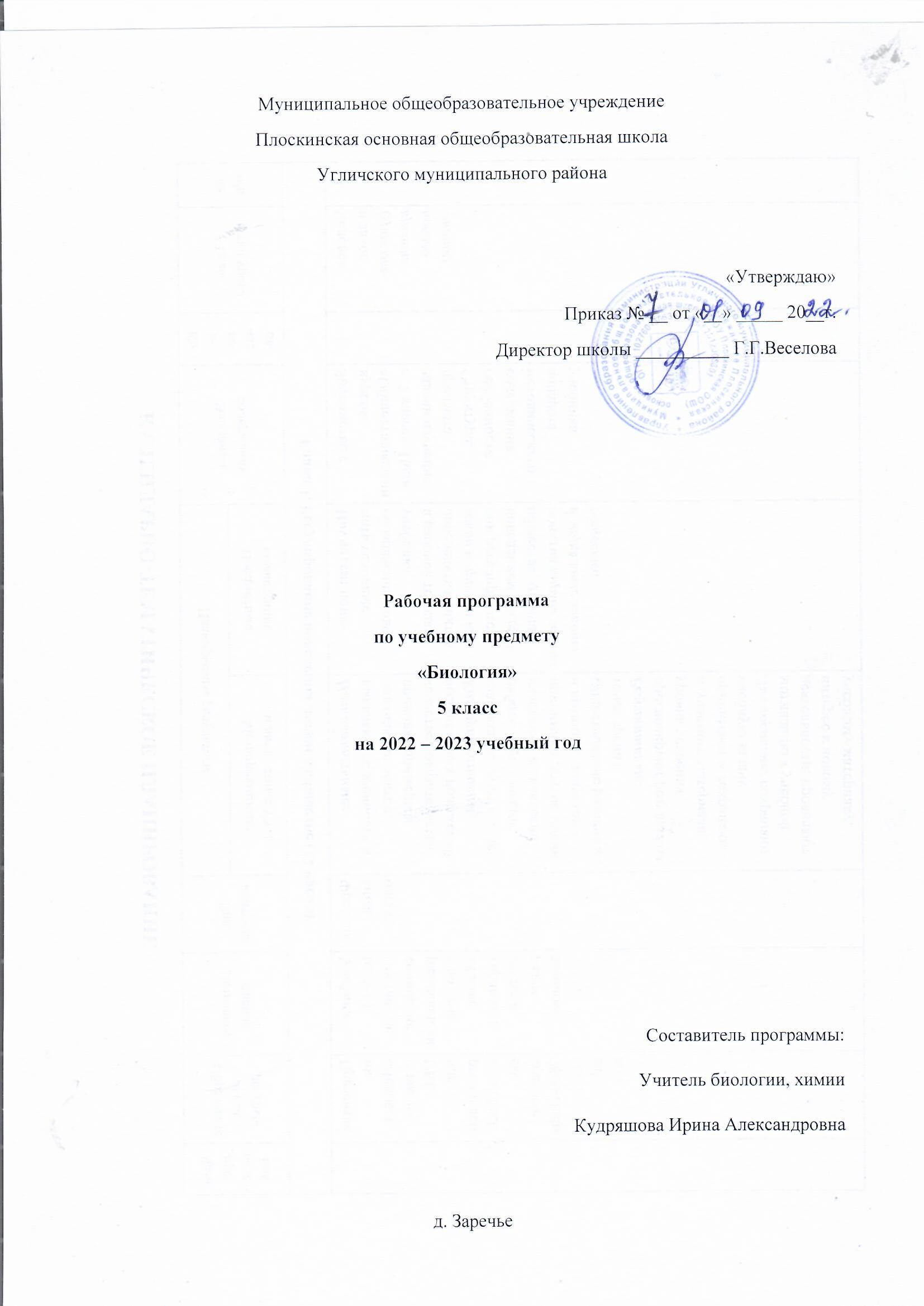 Муниципальное общеобразовательное учреждениеПлоскинская основная общеобразовательная школаУгличского муниципального района«Утверждаю»Приказ № __ от «__» _____ 20__г.Директор школы __________ Г.Г.ВеселоваРабочая программа по учебному предмету«Биология»5 классна 2022 – 2023 учебный годСоставитель программы:Учитель биологии, химииКудряшова Ирина Александровнад. ЗаречьеПояснительная записка	Предлагаемая рабочая программа реализуется в учебниках по биологии для 5-9 классов линии учебно-методических комплектов «Линия жизни» под редакцией профессора В. В. Пасечника.Рабочая программа по биологии построена на основе:• фундаментального ядра содержания общего образования;• требований к результатам освоения основной образовательной программы основного общего образования, представленных в Федеральном государственном образовательном стандарте основного общего образования;• примерной программы основного общего образования по биологии.В рабочей программе соблюдается преемственность с примерными программаминачального общего образования, в том числе и в использовании основных видов учебной деятельности обучающихся.Рабочая программа по биологии для обучающихся 5-класса основной общеобразовательной школы составлена на основе:1.Федеральный государственный образовательный стандарт (начального общего образования, основного общего образования, среднего (полного) общего образования по русскому языку, утверждён приказом Минобразования России от 05.03.2004 г. № 1089.2. Закон Российской Федерации «Об образовании» №273-ФЗ, утвержденный 29.12.2012 г.3. Примерная программа основного общего образования по биологии: рабочие программы Предметная линия учебников «Линия жизни» 5–9 классы под редакцией В.В. Пасечника Рабочие программы В. В. Пасечника, С. В. Суматохина, Г. С. Калинова, Г. Г. Швецова, З.Г.Гапонюка. Пособие для учителей общеобразовательных учреждений, М.: «Просвещение», 2019.4. Санитарно-эпидемиологические требования к условиям и организации обучения в ОУ, утвержденные постановлением Главного государственного санитарного врача РФ от 29.12.2010 №189.5. Приказ Министерства образования и науки Российской Федерации от 17.12.2010 года №1897 «Об утверждении ФГОС ООО».6. Учебный план МОУ Плоскинская ООШ7. Приказ Министерства образования и науки рекомендуемых к использованию при реализации имеющих государственную аккредитацию образовательных программ начального общего, основного общего, среднего общего образования».                                               Цели учебного предмета1. Овладеть начальными естественнонаучными умениями проводить наблюдения, опыты и измерения, описывать их результаты, формулировать выводы.2. Освоить знания о многообразии  обьектов  и явлений природы, о связи мира живой и неживой природы, об изменениях природной среды под воздействием человека.                                                Задачи1. Развитие интереса к изучению природы в процессе решения познавательных задач.2. Уметь применять полученные знания и умения для решения практических задач в повседневной жизни, безопасного поведения в природной среде, оказание первой медицинской помощь          3. Воспитание положительного эмоционально- ценностного отношения к природе, стремления действовать в окружающей среде в соответствии с экологическими нормами поведения, соблюдать здоровый образ жизни.«Точка роста»Программа реализуется с использованием оборудования «Точка роста» естественно- научной и технологической направленности.                                           Цели и задачи:Социализация обучаемых  вхождение в мир культуры и социальных отношений, обеспечивающее включение учащихся в ту или иную группу или общность как носителей ее норм, ценностей, ориентаций, осваиваемых в процессе знакомства с миром живой природы.      Приобщение к познавательной культуре как системе познавательных (научных) ценностей, накопленных обществом в сфере биологической науки.      Развитие познавательных мотивов обучающихся, направленных на получение знаний о живой природе; познавательных качеств личности, связанных овладением методами изучения природы, формированием интеллектуальных и практических умений.     Создание условий для овладения обучающимися ключевыми компетентностями: учебно-познавательной, информационной, ценностно-смысловой, коммуникативной.     В процессе формирования экспериментальных умений ученик обучается представлять информацию об исследовании в четырёх видах:     В вербальном: описывать эксперимент, создавать словесную модель эксперимента, фиксировать внимание на измеряемых величинах, терминологии.    В табличном: заполнять таблицы данных, лежащих в основе построения графиков (при этом у учащихся возникает первичное представление о масштабах величин).    В графическом: строить графики по табличным данным, что даёт возможность перехода к выдвижению гипотез о характере зависимости между величинами (при этом учитель показывает преимущество в визуализации зависимостей между величинами, наглядность и многомерность).     Формирование исследовательских умений учащихся, которые выражаются в следующих действиях: определение проблемы; постановка исследовательской задачи;     Планирование решения задачи; построение моделей; выдвижение гипотез;экспериментальная проверка гипотез.     Анализ данных экспериментов или наблюдений. Формулирование выводов.            Описание места учебного предмета в учебном планеНа изучение предмета биологии  в 5 классе отводится 1 час в неделю, 35 часов в год (35 недель). Согласно годового календарного графика и расписания учебных занятий  на 2021-2022 уч.  год.                                                              УМК              Планируемые результаты освоения учебного предмета, курса.Предметные результаты обучения биологии должны обеспечивать:    Формирование ценностного отношения к живой природе, к собственному организму; понимание роли биологии в формировании современной естественно-научной картины мира.    Умение применять систему биологических знаний: раскрывать сущность живого, называть отличия живого от неживого, перечислять основные закономерности организации, функционирования объектов, явлений, процессов живой природы, эволюционного развития органического мира в его единстве с неживой природой.      Сформированность представлений о современной теории эволюции и основных свидетельствах эволюции.     Владение основами понятийного аппарата и научного языка биологии.Использование изученных терминов, понятий, теорий, законов и закономерностей для объяснения наблюдаемых биологических объектов, явлений и процессов; понимание способов получения биологических знаний; наличие опыта использования 6методов биологии с целью изучения живых объектов, биологических явлений и процессов.    Наблюдение, описание, проведение несложных биологических опытов и экспериментов, в том числе с использованием аналоговых и цифровых приборов и инструментов.« Точка роста»:Планируемые результаты обученияЛичностные результаты:     Воспитание российской гражданской идентичности: патриотизма, любви и уважения к Отечеству, чувство гордости за свою Родину.    Осознание своей этнической принадлежности; усвоение гуманистических и традиционных ценностей многонационального российского общества.    Воспитание чувства ответственности и долга перед Родиной; формирование ответственного отношения к обучению, готовности и способности обучающихся к саморазвитию и самообразованию на основе мотивации к обучению и познанию, осознанному выбору и построению дальнейшей индивидуальной траектории образования на базе ориентировки в мире профессий с учетом устойчивых познавательных интересов.     Знание основных принципов и правил отношения к живой природе, основ здорового образа жизни и здоровье сберегающих технологий.    Сформированность познавательных интересов и мотивов, направленных на изучение живой природы; интеллектуальных умений (доказывать, строить рассуждения, анализировать, делать выводы), эстетического отношения к живым объектам.     Формирование личностных представлений о ценности природы, осознание значимости общности глобальных проблем человечества.    Формирование уважительного отношения к истории, культуре, национальным особенностям и образу жизни других народов; толерантности и миролюбия, освоение социальных норм и правил поведения, ролей и форм социальной жизни в группах и сообществах; участие в школьном самоуправлении и общественной жизни в пределах возрастных компетенций с учетом региональных, этнокультурных, социальных и экономических особенностей.    Развитие сознания и компетентности в решении моральных проблем на основе личностного выбора, формирование нравственных чувств и нравственного поведения, осознанного и ответственного отношения к собственным поступка.     Формирование коммуникативной компетентности в общении и сотрудничестве со сверстниками, старшими и младшими в процессе образовательной, общественно полезной, учебно исследовательской, творческой и других видов деятельности.Метапредметными результатами освоения основной образовательной программы основного общего образования являются:      Умение самостоятельно определять цели своего обучения, ставить формулировать для себя новые задачи  в учебе и познавательной деятельности, развивать мотивы.       Овладение составляющими исследовательской и проектной деятельности, включая умение видеть проблему, ставить вопросы, выдвигать гипотезы, давать определения понятиям, классифицировать, наблюдать, проводить эксперименты, делать выводы и заключения, структурировать материал, объяснять, доказывать, защищать свои идеи.     Умение работать с разными источниками биологической информации: находить биологическую информацию в различных источниках (тексте  учебника, научно популярной литературе, биологических словарях и справочниках), анализировать и оценивать информацию.    Умение самостоятельно планировать пути достижения целей, в том числе альтернативные, осознанно выбирать наиболее эффективные способы решения учебных и познавательных задач; умение соотносить свои действия с планируемыми результатами, осуществлять контроль своей деятельности в процессе достижения результата, определять способы действий в рамках предложенных условий и требований, корректировать свои действия в соответствии с изменяющейся ситуацией; владение основами самоконтроля, самооценки, принятия решения и осуществления осознанного выбора в учебной и познавательной деятельности; способность выбирать целевые и смысловые установки в своих действиях и поступках по отношению к живой природе, здоровью своему и окружающих.       Умение создавать, применять и преобразовывать знаки и символы, модели и схемы для решения учебных и познавательных задач; умение осознанно использовать речевые средства для дискуссии и аргументации своей позиции: сравнивать разные точки зрения, аргументировать и отстаивать свою точку зрения. умение организовывать учебное сотрудничество и совместную деятельность с учителем и сверстниками, работать индивидуально в группе.       Находить общее решение разрешать конфликты на основе согласования позиций учёта интересов, формулировать, аргументировать и отстаивать свое мнение; формирование и развитие компетентности в области использования информационно – коммуникативных технологий (ИКТ компетенций).Предметные результаты :      Усвоение системы научных знаний о живой природе и закономерностях её развития для формирования современных представлений естественнонаучной картине мира.      Формирование первоначальных систематизированных представлений о биологических объектах, процессах, явлениях, закономерностях, об основных биологических теориях, об экосистемной организации жизни, о взаимосвязи живого и неживого в биосфере, о наследственности и изменчивости; овладение понятийным аппаратом биологии; приобретения опыта использования методов биологической науки и проведения несложных биологических экспериментов для изучения живых организмов и человека, проведение экологического мониторинга в окружающей среде.      Формирование основ экологической грамотности; способности оценивать последствия деятельности человека в природе, влияние факторов риска на здоровье человека.     Умение выбирать целевые и смысловые установки в своих действиях и поступках по отношению к живой природе, здоровью своему и окружающих, осознанию необходимости действий по сохранению биоразнообразия и природных местообитаний, видов растений и животных; овладение методами биологической объектов и процессов.      Постановка биологических экспериментов объяснение результатов; формирование представлений о значении биологических наук в решении локальных и глобальных экологических проблем, необходимости рационального природопользования, защиты здоровья людей в условиях быстрого изменения экологического качества окружающей среды; освоение приемов оказания первой помощи, рациональной организации труда и отдыха, выращивание и размножения культурных растений и домашних животных, ухода за ними.	 	                                                                         Содержание учебного курса(35 часов, 1 час в неделю)Биология как наука (5 часов)Биология — наука о живой природе. Роль биологии в практической деятельности людей. Разнообразие организмов. Отличительные признаки представителей разных царств живой природы. Методы исследования в биологии: наблюдение, измерение, эксперимент. Клеточное строение организмов. Правила работы в кабинете биологии, правила работы с биологическими приборами и инструментами.ЭкскурсииМногообразие живых организмов, осенние явления в жизни растений и животных.Предметные результаты обученияУчащиеся должны знать:— о многообразии живой природы;— царства живой природы: Бактерии, Грибы, Растения, Животные;— основные методы исследования в биологии: наблюдение, эксперимент, измерение;— признаки живого: клеточное строение, питание, дыхание, обмен веществ, раздражимость, рост, развитие, размножение;— экологические факторы;— основные среды обитания живых организмов: водная среда, наземно-воздушная среда, почва как среда обитания, организм как среда обитания;— правила работы с микроскопом;— правила техники безопасности при проведении наблюдений и лабораторных опытов в кабинете биологии.Учащиеся должны уметь:— определять понятия «биология», «экология», «биосфера», «царства живой природы», «экологические факторы»;— отличать живые организмы от неживых;— пользоваться простыми биологическими приборами, инструментами и оборудованием;— характеризовать среды обитания организмов;— характеризовать экологические факторы;— проводить фенологические наблюдения;— соблюдать правила техники безопасности при проведении наблюдений и лабораторных опытов.Метапредметные результаты обученияУчащиеся должны уметь:— составлять план текста;— владеть таким видом изложения текста, как повествование;— под руководством учителя проводить непосредственное наблюдение;— под руководством учителя оформлять отчет, включающий описание наблюдения, его результаты, выводы;— получать биологическую информацию из различных источников;— определять отношения объекта с другими объектами;— определять существенные признаки объекта.Клетка – основа строения и жизнедеятельности организмов (10 часов)Устройство увеличительных приборов (лупа, световой микроскоп). Правила работы с микроскопом. Методы изучения клетки. Химический состав клетки. Клетка и ее строение: оболочка, цитоплазма, ядро, вакуоли, пластиды. Жизнедеятельность клетки: поступление веществ в клетку (дыхание, питание), рост, раздражимость, развитие и деление клетки. Понятие «ткань».ДемонстрацииМикропрепараты различных растительных тканей.Движение цитоплазмы в клетках листа элодеи.Лабораторные и практические работыУстройство увеличительных приборов, рассматривание клеточного строения растения с помощью лупы.Устройство светового микроскопа и приемы работы с ним.Приготовление препарата кожицы чешуи лука, рассматривание его под микроскопом. Приготовление препаратов и рассматривание под микроскопом пластид в клетках листа элодеи, плодов томатов, рябины, шиповника.Предметные результаты обученияУчащиеся должны знать:— строение клетки;— химический состав клетки;— основные процессы жизнедеятельности клетки;— характерные признаки различных растительных тканей.Учащиеся должны уметь:— определять понятия: «клетка», «оболочка», « цитоплазма», « ядро», «ядрышко», «вакуоли», « пластиды», « хлоропласты», «пигменты», «хлорофилл»;— работать с лупой и микроскопом;— готовить микропрепараты и рассматривать их под микроскопом;— распознавать различные виды тканей.Метапредметные результаты обученияУчащиеся должны уметь:— анализировать объекты под микроскопом;— сравнивать объекты под микроскопом с их изображением на рисунках и определять их;— оформлять результаты лабораторной работы в рабочей тетради;— работать с текстом и иллюстрациями учебника.Многообразие организмов (17 часов)Многообразие организмов и их классификация. Отличительные признаки представителей разных царств живой природы.Строение и жизнедеятельность бактерий. Размножение бактерий. Бактерии, их роль в круговороте веществ в природе и жизни человека. Разнообразие бактерий, их распространение в природе.Грибы. Общая характеристика грибов, их строение и жизнедеятельность. Многообразие грибов. Съедобные и ядовитые грибы. Правила сбора съедобных грибов и их охрана. Профилактика отравления грибами. Роль грибов в природе и жизни человека.Растения. Общая характеристика растительного царства. Многообразие растений, одноклеточные и многоклеточные растения, низшие и высшие растения. Места обитания растений.Водоросли. Многообразие водорослей – одноклеточные и многоклеточные. Строение одноклеточных и многоклеточных водорослей. Роль водорослей в природе и жизни человека, использование.Лишайники – симбиотические организмы, многообразие и распространение лишайников.Высшие споровые растения. Мхи, папоротники, хвощи, плауны, их отличительные особенности, многообразие и распространение.Семенные растения. Голосеменные, особенности строения. Их многообразие, значение в природе и использование человеком.Покрытосемянные растения, особенности строения и многообразие. Значение в природе и жизни человека.Общая характеристика царства Животные. Разнообразие животных – одноклеточные и многоклеточные. Охрана животного мира. Особенности строения одноклеточных животных и их многообразие. Роль одноклеточных животных в природе и жизни человека.Беспозвоночные животные, особенности их строения. Многообразие беспозвоночных животных.Позвоночные животные, особенности их строения. Многообразие позвоночных животных.Многообразие и охрана живой природы.ДемонстрацияМуляжи плодовых тел шляпочных грибов. Натуральные объекты (трутовик, ржавчина, головня, спорынья). Гербарные экземпляры растений (мха (на местных видах), спороносящего хвоща, папоротника, хвои и шишек хвойных (на примере местных видов).Отпечатки ископаемых растений.Лабораторные и практические работыОсобенности строения мукора и дрожжей.Внешнее строение цветкового растения.Предметные результаты обученияУчащиеся должны знать:— строение и основные процессы жизнедеятельности бактерий и грибов;— разнообразие и распространение бактерий и грибов;— роль бактерий и грибов в природе и жизни человека.Учащиеся должны уметь:— давать общую характеристику бактериям и грибам;— отличать бактерии и грибы от других живых организмов;— отличать съедобные грибы от ядовитых;— объяснять роль бактерий и грибов в природе и жизни человека.— основные методы изучения растений;— основные группы растений (водоросли, мхи, хвощи, плауны, папоротники, голосеменные, цветковые), их строение и многообразие;— особенности строения и жизнедеятельности лишайников;— роль растений в биосфере и жизни человека;— происхождение растений и основные этапы развития растительного мира.Учащиеся должны уметь:— давать общую характеристику растительного царства;— объяснять роль растений биосфере;— давать характеристику основным группам растений (водоросли, мхи, хвощи, плауны, папоротники, голосеменные, цветковые);— объяснять происхождение растений и основные этапы развития растительного мира.Метапредметные результаты обученияУчащиеся должны уметь:— работать с учебником, рабочей тетрадью и дидактическими материалами;— составлять сообщения на основе обобщения материала учебника и дополнительной литературы.— выполнять лабораторные работы под руководством учителя;— сравнивать представителей разных групп растений, делать выводы на основе сравнения;— оценивать с эстетической точки зрения представителей растительного мира;— находить информацию о растениях в научно-популярной литературе, биологических словарях и справочниках, анализировать и оценивать её, переводить из одной формы в другую.Личностные результаты обученияУчащиеся должны:— испытывать чувство гордости за российскую биологическую науку;— знать правила поведения в природе;— понимать основные факторы, определяющие взаимоотношения человека и природы;— уметь реализовывать теоретические познания на практике;— понимать социальную значимость и содержание профессий, связанных с биологией;— испытывать любовь к природе;— признавать право каждого на собственное мнение;— проявлять готовность к самостоятельным поступкам и действиям на благо природы;— уметь отстаивать свою точку зрения;— критично относиться к своим поступкам, нести ответственность за последствия;— уметь слушать и слышать другое мнение.Обобщение и закрепление(3 часа)	ПЛАНИРУЕМЫЕ РЕЗУЛЬТАТЫ ИЗУЧЕНИЯ КУРСАЗнать/ понимать:строение и функции клетки;;сведения о таксономических единицах;роль бактерий, грибов, растений и животных в природе, значение их в жизни человека,охраняемые растения своей местности, мероприятия по их охране;Уметь:пользоваться увеличительными приборами, готовить микропрепараты и работать с ними;вести наблюдения и ставить простейшие опыты;соблюдать правила поведения в природе;работать с учебником, составлять план параграфа, использовать рисунки и текст как руководство к лабораторным работам, находить в тексте сведения для составления и заполнения таблиц и схем.использовать приобретенные знания и умения в практической деятельности и повседневной жизни: для определения ядовитых растений, грибов Опыты в домашних условиях    «Выявление свойств живых организмов в процессе прорастания семян».Экскурсия. Живая и неживая природа.Лабораторная работа №1. «Знакомство с микроскопом»Лабораторная работа №2.«Приготовление микропрепарата. Рассматривание под микроскопом пузырьков воздуха и клеток зелёного листа растения»    Лабораторная работа №3. «Рассматривание под микроскопом клеток одноклеточных и многоклеточных организмов».Практическая работа «Уход за аквариумными рыбками»Практическая работа «Уход за комнатными растениями»Практическая работа «Подкармливание птиц зимой»Практическая работа «Наблюдение за расходом воды в школе и в семье»Лабораторная работа №4 «Изучение строения семени фасоли(гороха)»Лабораторная работа №5 «Рассматривание корней растений»Опыты в домашних условиях  «Выращивание плесени на хлебе».  «Изучение испарения воды листьями» «Изучение направления роста корня»«Точка роста»: Лабораторная работа № 1 «Изучение устройства увеличительных приборовЛабораторная работа № 2 «Знакомство с клетками растений» Лабораторная работа № 3 «Наблюдение за передвижением животных» 	ТЕМАТИЧЕСКОЕ   ПЛАНИРОВАНИЕ                (с использованием оборудования Точка роста)5 класс (1 час в неделю,35 часов в год)Календарно - тематическое планирование «БИОЛОГИЯ. 5 КЛАСС» Общее количество часов — 34, в неделю — 1час.Учебно - методическое обеспечение и условия реализации программы:Учебно-методическое обеспечение учебного процесса предусматривает использование УМК:Пасечник В. В. Биология. «Линия жизни» 5-6 класс. Учебник / М.: Просвещение, 2013 г.Пасечник В. В. Биология. «Линия жизни». 5- 6 класс. Рабочая тетрадь М.:Просвещение, 2013 г.Пасечник В. В. Биология. «Линия жизни» 5-6 класс. Методическое пособие / М.: Просвещение, 2013 г.Электронное приложение к учебнику Биология 5-6 класс М.ПросвещениеБольшая электронная энциклопедия Кирилла и Мефодия.Наличие материально-технического обеспечения:Интерактивные средства обучения (доска, компьютер, мультимедийный проектор, DVD проектор).Демонстрационные таблицы на печатной основе.предметкласскол-во часовучебникавторская программаметодический комплектконтрольно- измерительные материалыбиология535Биология 5-6 кл учебник для уч-ся общеобразовательных учреждений / В,В,Пасечник,С.В,СуматохинГ.С.Калинова№урокаИЗУЧАЕМАЯ   ТЕМА1Введение (6 часов)Биология – наука о живых организмахБиология как наука.Методы изучения живых организмов. Роль биологии в познании окружающего мира и практической деятельности людей. Соблюдение правил поведения в окружающей среде. Бережное отношение к природе. Охрана биологических объектов.2Практическая работа 1. Фенологические наблюдения за сезонными изменениями в природе. Правила работы в кабинете биологии, с биологическими приборами и инструментами. (ТР)3Многообразие организмовКлеточные и неклеточные формы жизни. Организм. Классификация организмов. Принципы классификации. Одноклеточные и многоклеточные организмы. Основные царства живой природы.4Отличительные признаки живого.Свойства живых организмов (структурированность, целостность, обмен веществ, движение, размножение, развитие, раздражимость, приспособленность, наследственность и изменчивость) их проявление у растений, животных, грибов и бактерий.5Среды жизни Среда обитания. Факторы среды обитания. Места обитания. Приспособления организмов к жизни в наземно-воздушной среде. Приспособления организмов к жизни в водной среде. Приспособления организмов к жизни в почвенной среде. Приспособления организмов к жизни в организменной среде. 6Растительный и животный мир родного края. Экскурсия « Многообразие живых организмов, осенние явления в жизни растений и животных» .7Клеточное строение организмов (9 часов) Устройство увеличительных приборов. Лабораторная работа1. Изучение устройства увеличительных приборов и правила работы с ними. (ТР)8Клетка – основа строения и жизнедеятельности организмов. История изучения клетки. Методы изучения клетки.Строение клетки. Растительная клетка.  Лабораторная работа2. Строение клеток кожицы чешуи лука. Приготовление микропрепарата кожицы чешуи лука. (ТР)9Лабораторная работа3.Приготовление препаратов и рассматривание под микроскопом пластид в клетках листа элодеи, плодов томатов, рябины, шиповника. (ТР)10Строение и жизнедеятельность клетки. Животная клетка. Грибная клетка. 11Химический состав клетки. 12Жизнедеятельность клетки, ее деление и рост. Лабораторная работа4. Приготовление препарата и рассматривание под микроскопом движения цитоплазмы в клетках листа элодеи. (ТР)13Разнообразие растительных клеток. Ткани растений. Лабораторная работа 5. Рассматривание под микроскопом готовых микропрепаратов различных растительных тканей(ТР)14Ткани животных.15Обобщающий урок по теме «Клеточное строение организмов»16Царство Бактерии (3 часа) Строение бактерий. Бактериальная клетка. (ТР)17Жизнедеятельность бактерий. Меры профилактики заболеваний, вызываемых бактериями. 18Роль бактерий в природе и жизни человек. Значение работ Р. Коха и Л. Пастера.19Царство Растения (7 часов) Происхождение растений. Основные этапы развития растительного мира. Многообразие и значение растений в природе и жизни человека. 20Классификация растений. Водоросли – низшие растения. Многообразие водорослей. Водоросли. Лабораторная работа 6. Изучение строения зеленых водорослей. (ТР)21Высшие споровые растения (мхи, папоротники, хвощи, плауны), отличительные особенности и многообразие. Мхи. Лабораторная работа 7. Изучение строения мха (на местных видах). (ТР)22Плауны. Хвощи. Папоротники. Лабораторная работа 8. Изучение строения спороносящего хвоща испороносящего папоротника. (ТР)23Отдел Голосеменные, отличительные особенности и многообразие. 24Голосеменные. Лабораторная работа 9. Изучение строения хвои и шишек хвойных (на примере местных видов). (ТР)25Отдел Покрытосеменные (Цветковые), отличительные особенности. Общее знакомство с цветковыми растениями. Многообразие цветковых растений.  26Растительные ткани и органы растений. Вегетативные и генеративные органы. Лабораторная работа 10. Изучение строения цветкового растения(ТР)27Жизненные формы растений. Растение – целостный организм (биосистема). 28Условия обитания растений. Среды обитания растений. Сезонные явления в жизни растений. 29Обобщающий урок по теме «Царство Растения»30Царство Грибы  (7 часов) Общая характеристика грибов. Отличительные особенности грибов.Роль грибов в природе, жизни человека. 31Многообразие грибов. Шляпочные грибы. Съедобные и ядовитые грибы. Первая помощь при отравлении грибами. 32Плесневые грибы и дрожжи. Лабораторная работа 11. Изучение особенностей строения мукора и дрожжей.(ТР)33Грибы-паразиты. Меры профилактики заболеваний, вызываемых грибами. 34Лишайники, их роль в природе и жизни человека.35Обобщающий урок № урока п/пТема урока/ тип урокаОбуч-ся с ОВЗОбуч-ся с ОВЗПланируемые результаты  (в соответствии ФГОС)Планируемые результаты  (в соответствии ФГОС)Планируемые результаты  (в соответствии ФГОС)Планируемые результаты  (в соответствии ФГОС)датадата№ урока п/пТема урока/ тип урокаОбуч-ся с ОВЗОбуч-ся с ОВЗпредметныеметапредметныеУУДметапредметныеУУДличностныепланфактВведение.  Биология как наука – 7 часовВведение.  Биология как наука – 7 часовВведение.  Биология как наука – 7 часовВведение.  Биология как наука – 7 часовВведение.  Биология как наука – 7 часовВведение.  Биология как наука – 7 часовВведение.  Биология как наука – 7 часовВведение.  Биология как наука – 7 часовВведение.  Биология как наука – 7 часовВведение.  Биология как наука – 7 часов1Биология — наука о живой природе.(лекция) Учащиеся получают представлениео биологии как науке, о значении биологическихзнаний в современной жизни и роли биологическойнауки в жизни общества; усваивают понятия «биология», «естественные науки», «экология»Учащиеся знают основные методыизучения биологии, правила техники безопасностив биологическом кабинете. Получают практический опыт в проведении экспериментов, измерений и наблюдений.Получают практический опыт в проведении экспериментов, измерений и наблюдений.Учащиеся знают названия царствживой природы и отличия живых организмов отобъектов неживой природы.Учащиеся умеют различать средыобитания организмов, знают их особенности.Умение определять приспособленность растений и животных к жизни в разных средах обитания.Формируется умение выполнять несложные практические задания.Учащиеся умеют определять понятие «экологические факторы» и объяснять их влияние на живые организмы.Формируется умение планировать самостоятельную работу.Умение самостоятельно формулировать тему и цели урока; учатся работать в группах. Формирование позитивной мотивации и роста интереса к предмету.Сотрудничествос одноклассниками при обсуждении.Организуется рефлексия и самооценка учениками собственной учебной деятельности.Формируются умения проводить наблюдения в живой природе, фиксироватьи оформлять их результаты.учатся работать в группах. Усиление учебной мотивации.Умение сотрудничатьс одноклассниками при обсуждении.Построение понятных для собеседника высказываний.Формирование умения учиться высказывать своё предположение на основе работы с материалом учебника, тетради.Формируется умение полно и точно выражать свои мысли, планировать свою учебную деятельность.Формирование умения осуществлять познавательную и личностную рефлексию.Планирование работы с учителем и сверстниками.В ходе урока у учащихся развиваются навыки работыс текстом и иллюстрациями учебника.Формируетсяадекватное восприятие оценки учителя.Умение самостоятельно формулировать тему и цели урока; учатся работать в группах. Формирование позитивной мотивации и роста интереса к предмету.Сотрудничествос одноклассниками при обсуждении.Организуется рефлексия и самооценка учениками собственной учебной деятельности.Формируются умения проводить наблюдения в живой природе, фиксироватьи оформлять их результаты.учатся работать в группах. Усиление учебной мотивации.Умение сотрудничатьс одноклассниками при обсуждении.Построение понятных для собеседника высказываний.Формирование умения учиться высказывать своё предположение на основе работы с материалом учебника, тетради.Формируется умение полно и точно выражать свои мысли, планировать свою учебную деятельность.Формирование умения осуществлять познавательную и личностную рефлексию.Планирование работы с учителем и сверстниками.В ходе урока у учащихся развиваются навыки работыс текстом и иллюстрациями учебника.Формируетсяадекватное восприятие оценки учителя.У учащихся формируется любовь и бережноеотношение к родной природе, элементы экологической культурыФормируется умение слушать в соответствии с целевойустановкой. Готовность к самообразованию, самовоспитаниюПовышение интереса к предмету.Проявление эмоционального отношения в учебно-познавательной деятельности.Формируется ответственное отношение к соблюдению правил техники безопасности. Повышение интереса к изучению природы.Готовность к самообразованию, самовоспитаниюФормируется научное мировоззрение на основе знаний об отличительных признакахживого от неживого.2Методы изучения биологии.  Как работать в лаборатории.(комбинированный урок) Учащиеся получают представлениео биологии как науке, о значении биологическихзнаний в современной жизни и роли биологическойнауки в жизни общества; усваивают понятия «биология», «естественные науки», «экология»Учащиеся знают основные методыизучения биологии, правила техники безопасностив биологическом кабинете. Получают практический опыт в проведении экспериментов, измерений и наблюдений.Получают практический опыт в проведении экспериментов, измерений и наблюдений.Учащиеся знают названия царствживой природы и отличия живых организмов отобъектов неживой природы.Учащиеся умеют различать средыобитания организмов, знают их особенности.Умение определять приспособленность растений и животных к жизни в разных средах обитания.Формируется умение выполнять несложные практические задания.Учащиеся умеют определять понятие «экологические факторы» и объяснять их влияние на живые организмы.Формируется умение планировать самостоятельную работу.Умение самостоятельно формулировать тему и цели урока; учатся работать в группах. Формирование позитивной мотивации и роста интереса к предмету.Сотрудничествос одноклассниками при обсуждении.Организуется рефлексия и самооценка учениками собственной учебной деятельности.Формируются умения проводить наблюдения в живой природе, фиксироватьи оформлять их результаты.учатся работать в группах. Усиление учебной мотивации.Умение сотрудничатьс одноклассниками при обсуждении.Построение понятных для собеседника высказываний.Формирование умения учиться высказывать своё предположение на основе работы с материалом учебника, тетради.Формируется умение полно и точно выражать свои мысли, планировать свою учебную деятельность.Формирование умения осуществлять познавательную и личностную рефлексию.Планирование работы с учителем и сверстниками.В ходе урока у учащихся развиваются навыки работыс текстом и иллюстрациями учебника.Формируетсяадекватное восприятие оценки учителя.Умение самостоятельно формулировать тему и цели урока; учатся работать в группах. Формирование позитивной мотивации и роста интереса к предмету.Сотрудничествос одноклассниками при обсуждении.Организуется рефлексия и самооценка учениками собственной учебной деятельности.Формируются умения проводить наблюдения в живой природе, фиксироватьи оформлять их результаты.учатся работать в группах. Усиление учебной мотивации.Умение сотрудничатьс одноклассниками при обсуждении.Построение понятных для собеседника высказываний.Формирование умения учиться высказывать своё предположение на основе работы с материалом учебника, тетради.Формируется умение полно и точно выражать свои мысли, планировать свою учебную деятельность.Формирование умения осуществлять познавательную и личностную рефлексию.Планирование работы с учителем и сверстниками.В ходе урока у учащихся развиваются навыки работыс текстом и иллюстрациями учебника.Формируетсяадекватное восприятие оценки учителя.У учащихся формируется любовь и бережноеотношение к родной природе, элементы экологической культурыФормируется умение слушать в соответствии с целевойустановкой. Готовность к самообразованию, самовоспитаниюПовышение интереса к предмету.Проявление эмоционального отношения в учебно-познавательной деятельности.Формируется ответственное отношение к соблюдению правил техники безопасности. Повышение интереса к изучению природы.Готовность к самообразованию, самовоспитаниюФормируется научное мировоззрение на основе знаний об отличительных признакахживого от неживого.3Разнообразие живой природы. (комбинированный урок) Учащиеся получают представлениео биологии как науке, о значении биологическихзнаний в современной жизни и роли биологическойнауки в жизни общества; усваивают понятия «биология», «естественные науки», «экология»Учащиеся знают основные методыизучения биологии, правила техники безопасностив биологическом кабинете. Получают практический опыт в проведении экспериментов, измерений и наблюдений.Получают практический опыт в проведении экспериментов, измерений и наблюдений.Учащиеся знают названия царствживой природы и отличия живых организмов отобъектов неживой природы.Учащиеся умеют различать средыобитания организмов, знают их особенности.Умение определять приспособленность растений и животных к жизни в разных средах обитания.Формируется умение выполнять несложные практические задания.Учащиеся умеют определять понятие «экологические факторы» и объяснять их влияние на живые организмы.Формируется умение планировать самостоятельную работу.Умение самостоятельно формулировать тему и цели урока; учатся работать в группах. Формирование позитивной мотивации и роста интереса к предмету.Сотрудничествос одноклассниками при обсуждении.Организуется рефлексия и самооценка учениками собственной учебной деятельности.Формируются умения проводить наблюдения в живой природе, фиксироватьи оформлять их результаты.учатся работать в группах. Усиление учебной мотивации.Умение сотрудничатьс одноклассниками при обсуждении.Построение понятных для собеседника высказываний.Формирование умения учиться высказывать своё предположение на основе работы с материалом учебника, тетради.Формируется умение полно и точно выражать свои мысли, планировать свою учебную деятельность.Формирование умения осуществлять познавательную и личностную рефлексию.Планирование работы с учителем и сверстниками.В ходе урока у учащихся развиваются навыки работыс текстом и иллюстрациями учебника.Формируетсяадекватное восприятие оценки учителя.Умение самостоятельно формулировать тему и цели урока; учатся работать в группах. Формирование позитивной мотивации и роста интереса к предмету.Сотрудничествос одноклассниками при обсуждении.Организуется рефлексия и самооценка учениками собственной учебной деятельности.Формируются умения проводить наблюдения в живой природе, фиксироватьи оформлять их результаты.учатся работать в группах. Усиление учебной мотивации.Умение сотрудничатьс одноклассниками при обсуждении.Построение понятных для собеседника высказываний.Формирование умения учиться высказывать своё предположение на основе работы с материалом учебника, тетради.Формируется умение полно и точно выражать свои мысли, планировать свою учебную деятельность.Формирование умения осуществлять познавательную и личностную рефлексию.Планирование работы с учителем и сверстниками.В ходе урока у учащихся развиваются навыки работыс текстом и иллюстрациями учебника.Формируетсяадекватное восприятие оценки учителя.У учащихся формируется любовь и бережноеотношение к родной природе, элементы экологической культурыФормируется умение слушать в соответствии с целевойустановкой. Готовность к самообразованию, самовоспитаниюПовышение интереса к предмету.Проявление эмоционального отношения в учебно-познавательной деятельности.Формируется ответственное отношение к соблюдению правил техники безопасности. Повышение интереса к изучению природы.Готовность к самообразованию, самовоспитаниюФормируется научное мировоззрение на основе знаний об отличительных признакахживого от неживого.4Входная контрольная работа. Контрольный тест №1(Урок систематизации знаний) Учащиеся получают представлениео биологии как науке, о значении биологическихзнаний в современной жизни и роли биологическойнауки в жизни общества; усваивают понятия «биология», «естественные науки», «экология»Учащиеся знают основные методыизучения биологии, правила техники безопасностив биологическом кабинете. Получают практический опыт в проведении экспериментов, измерений и наблюдений.Получают практический опыт в проведении экспериментов, измерений и наблюдений.Учащиеся знают названия царствживой природы и отличия живых организмов отобъектов неживой природы.Учащиеся умеют различать средыобитания организмов, знают их особенности.Умение определять приспособленность растений и животных к жизни в разных средах обитания.Формируется умение выполнять несложные практические задания.Учащиеся умеют определять понятие «экологические факторы» и объяснять их влияние на живые организмы.Формируется умение планировать самостоятельную работу.Умение самостоятельно формулировать тему и цели урока; учатся работать в группах. Формирование позитивной мотивации и роста интереса к предмету.Сотрудничествос одноклассниками при обсуждении.Организуется рефлексия и самооценка учениками собственной учебной деятельности.Формируются умения проводить наблюдения в живой природе, фиксироватьи оформлять их результаты.учатся работать в группах. Усиление учебной мотивации.Умение сотрудничатьс одноклассниками при обсуждении.Построение понятных для собеседника высказываний.Формирование умения учиться высказывать своё предположение на основе работы с материалом учебника, тетради.Формируется умение полно и точно выражать свои мысли, планировать свою учебную деятельность.Формирование умения осуществлять познавательную и личностную рефлексию.Планирование работы с учителем и сверстниками.В ходе урока у учащихся развиваются навыки работыс текстом и иллюстрациями учебника.Формируетсяадекватное восприятие оценки учителя.Умение самостоятельно формулировать тему и цели урока; учатся работать в группах. Формирование позитивной мотивации и роста интереса к предмету.Сотрудничествос одноклассниками при обсуждении.Организуется рефлексия и самооценка учениками собственной учебной деятельности.Формируются умения проводить наблюдения в живой природе, фиксироватьи оформлять их результаты.учатся работать в группах. Усиление учебной мотивации.Умение сотрудничатьс одноклассниками при обсуждении.Построение понятных для собеседника высказываний.Формирование умения учиться высказывать своё предположение на основе работы с материалом учебника, тетради.Формируется умение полно и точно выражать свои мысли, планировать свою учебную деятельность.Формирование умения осуществлять познавательную и личностную рефлексию.Планирование работы с учителем и сверстниками.В ходе урока у учащихся развиваются навыки работыс текстом и иллюстрациями учебника.Формируетсяадекватное восприятие оценки учителя.У учащихся формируется любовь и бережноеотношение к родной природе, элементы экологической культурыФормируется умение слушать в соответствии с целевойустановкой. Готовность к самообразованию, самовоспитаниюПовышение интереса к предмету.Проявление эмоционального отношения в учебно-познавательной деятельности.Формируется ответственное отношение к соблюдению правил техники безопасности. Повышение интереса к изучению природы.Готовность к самообразованию, самовоспитаниюФормируется научное мировоззрение на основе знаний об отличительных признакахживого от неживого.5Среды обитания живых организмов.(комбинированный урок) Учащиеся получают представлениео биологии как науке, о значении биологическихзнаний в современной жизни и роли биологическойнауки в жизни общества; усваивают понятия «биология», «естественные науки», «экология»Учащиеся знают основные методыизучения биологии, правила техники безопасностив биологическом кабинете. Получают практический опыт в проведении экспериментов, измерений и наблюдений.Получают практический опыт в проведении экспериментов, измерений и наблюдений.Учащиеся знают названия царствживой природы и отличия живых организмов отобъектов неживой природы.Учащиеся умеют различать средыобитания организмов, знают их особенности.Умение определять приспособленность растений и животных к жизни в разных средах обитания.Формируется умение выполнять несложные практические задания.Учащиеся умеют определять понятие «экологические факторы» и объяснять их влияние на живые организмы.Формируется умение планировать самостоятельную работу.Умение самостоятельно формулировать тему и цели урока; учатся работать в группах. Формирование позитивной мотивации и роста интереса к предмету.Сотрудничествос одноклассниками при обсуждении.Организуется рефлексия и самооценка учениками собственной учебной деятельности.Формируются умения проводить наблюдения в живой природе, фиксироватьи оформлять их результаты.учатся работать в группах. Усиление учебной мотивации.Умение сотрудничатьс одноклассниками при обсуждении.Построение понятных для собеседника высказываний.Формирование умения учиться высказывать своё предположение на основе работы с материалом учебника, тетради.Формируется умение полно и точно выражать свои мысли, планировать свою учебную деятельность.Формирование умения осуществлять познавательную и личностную рефлексию.Планирование работы с учителем и сверстниками.В ходе урока у учащихся развиваются навыки работыс текстом и иллюстрациями учебника.Формируетсяадекватное восприятие оценки учителя.Умение самостоятельно формулировать тему и цели урока; учатся работать в группах. Формирование позитивной мотивации и роста интереса к предмету.Сотрудничествос одноклассниками при обсуждении.Организуется рефлексия и самооценка учениками собственной учебной деятельности.Формируются умения проводить наблюдения в живой природе, фиксироватьи оформлять их результаты.учатся работать в группах. Усиление учебной мотивации.Умение сотрудничатьс одноклассниками при обсуждении.Построение понятных для собеседника высказываний.Формирование умения учиться высказывать своё предположение на основе работы с материалом учебника, тетради.Формируется умение полно и точно выражать свои мысли, планировать свою учебную деятельность.Формирование умения осуществлять познавательную и личностную рефлексию.Планирование работы с учителем и сверстниками.В ходе урока у учащихся развиваются навыки работыс текстом и иллюстрациями учебника.Формируетсяадекватное восприятие оценки учителя.У учащихся формируется любовь и бережноеотношение к родной природе, элементы экологической культурыФормируется умение слушать в соответствии с целевойустановкой. Готовность к самообразованию, самовоспитаниюПовышение интереса к предмету.Проявление эмоционального отношения в учебно-познавательной деятельности.Формируется ответственное отношение к соблюдению правил техники безопасности. Повышение интереса к изучению природы.Готовность к самообразованию, самовоспитаниюФормируется научное мировоззрение на основе знаний об отличительных признакахживого от неживого.6Экскурсия «Разнообразие живых организмов. Осенние явления в жизни растений и животных». Учащиеся получают представлениео биологии как науке, о значении биологическихзнаний в современной жизни и роли биологическойнауки в жизни общества; усваивают понятия «биология», «естественные науки», «экология»Учащиеся знают основные методыизучения биологии, правила техники безопасностив биологическом кабинете. Получают практический опыт в проведении экспериментов, измерений и наблюдений.Получают практический опыт в проведении экспериментов, измерений и наблюдений.Учащиеся знают названия царствживой природы и отличия живых организмов отобъектов неживой природы.Учащиеся умеют различать средыобитания организмов, знают их особенности.Умение определять приспособленность растений и животных к жизни в разных средах обитания.Формируется умение выполнять несложные практические задания.Учащиеся умеют определять понятие «экологические факторы» и объяснять их влияние на живые организмы.Формируется умение планировать самостоятельную работу.Умение самостоятельно формулировать тему и цели урока; учатся работать в группах. Формирование позитивной мотивации и роста интереса к предмету.Сотрудничествос одноклассниками при обсуждении.Организуется рефлексия и самооценка учениками собственной учебной деятельности.Формируются умения проводить наблюдения в живой природе, фиксироватьи оформлять их результаты.учатся работать в группах. Усиление учебной мотивации.Умение сотрудничатьс одноклассниками при обсуждении.Построение понятных для собеседника высказываний.Формирование умения учиться высказывать своё предположение на основе работы с материалом учебника, тетради.Формируется умение полно и точно выражать свои мысли, планировать свою учебную деятельность.Формирование умения осуществлять познавательную и личностную рефлексию.Планирование работы с учителем и сверстниками.В ходе урока у учащихся развиваются навыки работыс текстом и иллюстрациями учебника.Формируетсяадекватное восприятие оценки учителя.Умение самостоятельно формулировать тему и цели урока; учатся работать в группах. Формирование позитивной мотивации и роста интереса к предмету.Сотрудничествос одноклассниками при обсуждении.Организуется рефлексия и самооценка учениками собственной учебной деятельности.Формируются умения проводить наблюдения в живой природе, фиксироватьи оформлять их результаты.учатся работать в группах. Усиление учебной мотивации.Умение сотрудничатьс одноклассниками при обсуждении.Построение понятных для собеседника высказываний.Формирование умения учиться высказывать своё предположение на основе работы с материалом учебника, тетради.Формируется умение полно и точно выражать свои мысли, планировать свою учебную деятельность.Формирование умения осуществлять познавательную и личностную рефлексию.Планирование работы с учителем и сверстниками.В ходе урока у учащихся развиваются навыки работыс текстом и иллюстрациями учебника.Формируетсяадекватное восприятие оценки учителя.У учащихся формируется любовь и бережноеотношение к родной природе, элементы экологической культурыФормируется умение слушать в соответствии с целевойустановкой. Готовность к самообразованию, самовоспитаниюПовышение интереса к предмету.Проявление эмоционального отношения в учебно-познавательной деятельности.Формируется ответственное отношение к соблюдению правил техники безопасности. Повышение интереса к изучению природы.Готовность к самообразованию, самовоспитаниюФормируется научное мировоззрение на основе знаний об отличительных признакахживого от неживого.7Обобщение по главе «Введение. Биология как наука». Контрольный Тест.№2 Учащиеся получают представлениео биологии как науке, о значении биологическихзнаний в современной жизни и роли биологическойнауки в жизни общества; усваивают понятия «биология», «естественные науки», «экология»Учащиеся знают основные методыизучения биологии, правила техники безопасностив биологическом кабинете. Получают практический опыт в проведении экспериментов, измерений и наблюдений.Получают практический опыт в проведении экспериментов, измерений и наблюдений.Учащиеся знают названия царствживой природы и отличия живых организмов отобъектов неживой природы.Учащиеся умеют различать средыобитания организмов, знают их особенности.Умение определять приспособленность растений и животных к жизни в разных средах обитания.Формируется умение выполнять несложные практические задания.Учащиеся умеют определять понятие «экологические факторы» и объяснять их влияние на живые организмы.Формируется умение планировать самостоятельную работу.Умение самостоятельно формулировать тему и цели урока; учатся работать в группах. Формирование позитивной мотивации и роста интереса к предмету.Сотрудничествос одноклассниками при обсуждении.Организуется рефлексия и самооценка учениками собственной учебной деятельности.Формируются умения проводить наблюдения в живой природе, фиксироватьи оформлять их результаты.учатся работать в группах. Усиление учебной мотивации.Умение сотрудничатьс одноклассниками при обсуждении.Построение понятных для собеседника высказываний.Формирование умения учиться высказывать своё предположение на основе работы с материалом учебника, тетради.Формируется умение полно и точно выражать свои мысли, планировать свою учебную деятельность.Формирование умения осуществлять познавательную и личностную рефлексию.Планирование работы с учителем и сверстниками.В ходе урока у учащихся развиваются навыки работыс текстом и иллюстрациями учебника.Формируетсяадекватное восприятие оценки учителя.Умение самостоятельно формулировать тему и цели урока; учатся работать в группах. Формирование позитивной мотивации и роста интереса к предмету.Сотрудничествос одноклассниками при обсуждении.Организуется рефлексия и самооценка учениками собственной учебной деятельности.Формируются умения проводить наблюдения в живой природе, фиксироватьи оформлять их результаты.учатся работать в группах. Усиление учебной мотивации.Умение сотрудничатьс одноклассниками при обсуждении.Построение понятных для собеседника высказываний.Формирование умения учиться высказывать своё предположение на основе работы с материалом учебника, тетради.Формируется умение полно и точно выражать свои мысли, планировать свою учебную деятельность.Формирование умения осуществлять познавательную и личностную рефлексию.Планирование работы с учителем и сверстниками.В ходе урока у учащихся развиваются навыки работыс текстом и иллюстрациями учебника.Формируетсяадекватное восприятие оценки учителя.У учащихся формируется любовь и бережноеотношение к родной природе, элементы экологической культурыФормируется умение слушать в соответствии с целевойустановкой. Готовность к самообразованию, самовоспитаниюПовышение интереса к предмету.Проявление эмоционального отношения в учебно-познавательной деятельности.Формируется ответственное отношение к соблюдению правил техники безопасности. Повышение интереса к изучению природы.Готовность к самообразованию, самовоспитаниюФормируется научное мировоззрение на основе знаний об отличительных признакахживого от неживого.Клеточное строение организмов – 10 часовКлеточное строение организмов – 10 часовКлеточное строение организмов – 10 часовКлеточное строение организмов – 10 часовКлеточное строение организмов – 10 часовКлеточное строение организмов – 10 часовКлеточное строение организмов – 10 часовКлеточное строение организмов – 10 часовКлеточное строение организмов – 10 часовКлеточное строение организмов – 10 часов8Устройство увеличительных приборов.Лабораторная работа №1. «Устройство увеличительных приборов»(исследовательская работа)Познакомятся с устройством светового микроскопа, научатся работать с микроскопом и лупой. Научатся соблюдать правила работы с биологическими приборами и инструментами. Научатся называть основные органоиды клетки; узнавать на таблицах и микропрепаратах основные органоиды клетки, понимать строение живой клетки (главные части), соблюдать правила работы с биологическими приборами и инструментами.Научатся соблюдать правила работы с биологическими приборами и инструментами.Соблюдать правила техники безопасности.Приобретут навыки работы с микроскопом.Приобретут навыки приготовления микропрепаратов.Научатся различать клетки и их органоиды.Формирование знаний о строении клетки.Научатся называть пластиды, различать их на таблице. Выявят их строение и функции, называть определение хлоропласт, хлорофилл, хромопласт, лейкопласт.Объяснять изменение окраски листьев осеньюНаучатся называть основные органические и неорганические вещества, входящие в состав клетки.объяснять роль органических и минеральных веществ в клетке.Научатся объяснять роль питания, дыхания, транспорта веществ, удаления продуктов обмена в жизнедеятельности клетки и организма. Рост и развитие организмов. Размножение.Давать определение понятию " обмен веществ". Объяснять роль размножения в жизни живых организмов.Знакомятся с основными функциями клетки, обобщают знания о жиз-ти клетки, структурируют знания.Знакомятся с новыми понятиями, структурируют знания об основных процессах жиз-ти клетки, о способах деления роста, развития.Структурирует знания о строении и функциях животных и растительных тканей, знакомятся с новыми понятиями.Соблюдать правила поведения и работы с приборами и инструментами в кабинете биологии; владеть приемами исследовательской деятельности.Логические - подводить итоги работы, формулировать выводы.Планировать учебное сотрудничество с учителем и сверстниками, уметь адекватно использовать речевые средства для дискуссии и аргументации своей позиции, сравнивать разные точки зрения, аргументировать свою точку зрения, отстаивать свою точку зрения.Осуществляют постановку учебной задачи на основе соотнесения того, что уже известно учащимися, и того, что еще неизвестно. Выполняют контроль, коррекцию, оценку деятельности.Планирование: составлять план работы с учебником, выполнять задания в соответствии с поставленной целью, планировать алгоритм действий по организации своего рабочего места с установкой на функциональность.Использовать приемы работы с информацией: поиск и отбор источников необходимой информации, систематизация информации; осуществлять постановку проблемы.Строить сообщения в соответствии с учебной задачей, использовать речевые средства для дискуссии и аргументации своей позиции.Предлагают способы решения, анализируют полученные знания, выделяют главное и второстепенное в росте и развитие клетки.Корректируют знания, оценивают собственные результаты. Выражает своё мнение и оценивает свою работу в группе.Познавательные: Отбирает необходимую информацию о делении клеток, моделирует этапы деления клетки.Корректирует свои знания, оценивает сложность протекания процесса деления клеток.Анализирует знания о тканях их строении и значении;Определяет цель важности тканей для организма живого;Формируется познавательный мотив на основе интереса к работе с новым оборудованием и проведения простейших исследований и к изучению новых для учащихся объектов; научное мировоззрение на основании установления сходства химического состава клеток как одно из доказательств единства живой природы, о делении клеток как основе размножения, роста и развития всех живых организмов, с развитием у учащихся представления о ткани как следующем уровне организации организмов из клеток.Формируется познавательный мотив на основе интереса к работе с новым оборудованием и проведения простейших исследований и к изучению новых для учащихся объектов; научное мировоззрение на основании установления сходства химического состава клеток как одно из доказательств единства живой природы, о делении клеток как основе размножения, роста и развития всех живых организмов, с развитием у учащихся представления о ткани как следующем уровне организации организмов из клеток.9Химический состав клетки. Неорганические вещества.(комбинированный урок)Познакомятся с устройством светового микроскопа, научатся работать с микроскопом и лупой. Научатся соблюдать правила работы с биологическими приборами и инструментами. Научатся называть основные органоиды клетки; узнавать на таблицах и микропрепаратах основные органоиды клетки, понимать строение живой клетки (главные части), соблюдать правила работы с биологическими приборами и инструментами.Научатся соблюдать правила работы с биологическими приборами и инструментами.Соблюдать правила техники безопасности.Приобретут навыки работы с микроскопом.Приобретут навыки приготовления микропрепаратов.Научатся различать клетки и их органоиды.Формирование знаний о строении клетки.Научатся называть пластиды, различать их на таблице. Выявят их строение и функции, называть определение хлоропласт, хлорофилл, хромопласт, лейкопласт.Объяснять изменение окраски листьев осеньюНаучатся называть основные органические и неорганические вещества, входящие в состав клетки.объяснять роль органических и минеральных веществ в клетке.Научатся объяснять роль питания, дыхания, транспорта веществ, удаления продуктов обмена в жизнедеятельности клетки и организма. Рост и развитие организмов. Размножение.Давать определение понятию " обмен веществ". Объяснять роль размножения в жизни живых организмов.Знакомятся с основными функциями клетки, обобщают знания о жиз-ти клетки, структурируют знания.Знакомятся с новыми понятиями, структурируют знания об основных процессах жиз-ти клетки, о способах деления роста, развития.Структурирует знания о строении и функциях животных и растительных тканей, знакомятся с новыми понятиями.Соблюдать правила поведения и работы с приборами и инструментами в кабинете биологии; владеть приемами исследовательской деятельности.Логические - подводить итоги работы, формулировать выводы.Планировать учебное сотрудничество с учителем и сверстниками, уметь адекватно использовать речевые средства для дискуссии и аргументации своей позиции, сравнивать разные точки зрения, аргументировать свою точку зрения, отстаивать свою точку зрения.Осуществляют постановку учебной задачи на основе соотнесения того, что уже известно учащимися, и того, что еще неизвестно. Выполняют контроль, коррекцию, оценку деятельности.Планирование: составлять план работы с учебником, выполнять задания в соответствии с поставленной целью, планировать алгоритм действий по организации своего рабочего места с установкой на функциональность.Использовать приемы работы с информацией: поиск и отбор источников необходимой информации, систематизация информации; осуществлять постановку проблемы.Строить сообщения в соответствии с учебной задачей, использовать речевые средства для дискуссии и аргументации своей позиции.Предлагают способы решения, анализируют полученные знания, выделяют главное и второстепенное в росте и развитие клетки.Корректируют знания, оценивают собственные результаты. Выражает своё мнение и оценивает свою работу в группе.Познавательные: Отбирает необходимую информацию о делении клеток, моделирует этапы деления клетки.Корректирует свои знания, оценивает сложность протекания процесса деления клеток.Анализирует знания о тканях их строении и значении;Определяет цель важности тканей для организма живого;Формируется познавательный мотив на основе интереса к работе с новым оборудованием и проведения простейших исследований и к изучению новых для учащихся объектов; научное мировоззрение на основании установления сходства химического состава клеток как одно из доказательств единства живой природы, о делении клеток как основе размножения, роста и развития всех живых организмов, с развитием у учащихся представления о ткани как следующем уровне организации организмов из клеток.Формируется познавательный мотив на основе интереса к работе с новым оборудованием и проведения простейших исследований и к изучению новых для учащихся объектов; научное мировоззрение на основании установления сходства химического состава клеток как одно из доказательств единства живой природы, о делении клеток как основе размножения, роста и развития всех живых организмов, с развитием у учащихся представления о ткани как следующем уровне организации организмов из клеток.10Химический состав клетки. Органические вещества.   Лабораторная работа №2 «Обнаружение органических веществ в клетках растений». (комбинированный урок)Познакомятся с устройством светового микроскопа, научатся работать с микроскопом и лупой. Научатся соблюдать правила работы с биологическими приборами и инструментами. Научатся называть основные органоиды клетки; узнавать на таблицах и микропрепаратах основные органоиды клетки, понимать строение живой клетки (главные части), соблюдать правила работы с биологическими приборами и инструментами.Научатся соблюдать правила работы с биологическими приборами и инструментами.Соблюдать правила техники безопасности.Приобретут навыки работы с микроскопом.Приобретут навыки приготовления микропрепаратов.Научатся различать клетки и их органоиды.Формирование знаний о строении клетки.Научатся называть пластиды, различать их на таблице. Выявят их строение и функции, называть определение хлоропласт, хлорофилл, хромопласт, лейкопласт.Объяснять изменение окраски листьев осеньюНаучатся называть основные органические и неорганические вещества, входящие в состав клетки.объяснять роль органических и минеральных веществ в клетке.Научатся объяснять роль питания, дыхания, транспорта веществ, удаления продуктов обмена в жизнедеятельности клетки и организма. Рост и развитие организмов. Размножение.Давать определение понятию " обмен веществ". Объяснять роль размножения в жизни живых организмов.Знакомятся с основными функциями клетки, обобщают знания о жиз-ти клетки, структурируют знания.Знакомятся с новыми понятиями, структурируют знания об основных процессах жиз-ти клетки, о способах деления роста, развития.Структурирует знания о строении и функциях животных и растительных тканей, знакомятся с новыми понятиями.Соблюдать правила поведения и работы с приборами и инструментами в кабинете биологии; владеть приемами исследовательской деятельности.Логические - подводить итоги работы, формулировать выводы.Планировать учебное сотрудничество с учителем и сверстниками, уметь адекватно использовать речевые средства для дискуссии и аргументации своей позиции, сравнивать разные точки зрения, аргументировать свою точку зрения, отстаивать свою точку зрения.Осуществляют постановку учебной задачи на основе соотнесения того, что уже известно учащимися, и того, что еще неизвестно. Выполняют контроль, коррекцию, оценку деятельности.Планирование: составлять план работы с учебником, выполнять задания в соответствии с поставленной целью, планировать алгоритм действий по организации своего рабочего места с установкой на функциональность.Использовать приемы работы с информацией: поиск и отбор источников необходимой информации, систематизация информации; осуществлять постановку проблемы.Строить сообщения в соответствии с учебной задачей, использовать речевые средства для дискуссии и аргументации своей позиции.Предлагают способы решения, анализируют полученные знания, выделяют главное и второстепенное в росте и развитие клетки.Корректируют знания, оценивают собственные результаты. Выражает своё мнение и оценивает свою работу в группе.Познавательные: Отбирает необходимую информацию о делении клеток, моделирует этапы деления клетки.Корректирует свои знания, оценивает сложность протекания процесса деления клеток.Анализирует знания о тканях их строении и значении;Определяет цель важности тканей для организма живого;Формируется познавательный мотив на основе интереса к работе с новым оборудованием и проведения простейших исследований и к изучению новых для учащихся объектов; научное мировоззрение на основании установления сходства химического состава клеток как одно из доказательств единства живой природы, о делении клеток как основе размножения, роста и развития всех живых организмов, с развитием у учащихся представления о ткани как следующем уровне организации организмов из клеток.Формируется познавательный мотив на основе интереса к работе с новым оборудованием и проведения простейших исследований и к изучению новых для учащихся объектов; научное мировоззрение на основании установления сходства химического состава клеток как одно из доказательств единства живой природы, о делении клеток как основе размножения, роста и развития всех живых организмов, с развитием у учащихся представления о ткани как следующем уровне организации организмов из клеток.11Строение клетки(комбинированный урок)Познакомятся с устройством светового микроскопа, научатся работать с микроскопом и лупой. Научатся соблюдать правила работы с биологическими приборами и инструментами. Научатся называть основные органоиды клетки; узнавать на таблицах и микропрепаратах основные органоиды клетки, понимать строение живой клетки (главные части), соблюдать правила работы с биологическими приборами и инструментами.Научатся соблюдать правила работы с биологическими приборами и инструментами.Соблюдать правила техники безопасности.Приобретут навыки работы с микроскопом.Приобретут навыки приготовления микропрепаратов.Научатся различать клетки и их органоиды.Формирование знаний о строении клетки.Научатся называть пластиды, различать их на таблице. Выявят их строение и функции, называть определение хлоропласт, хлорофилл, хромопласт, лейкопласт.Объяснять изменение окраски листьев осеньюНаучатся называть основные органические и неорганические вещества, входящие в состав клетки.объяснять роль органических и минеральных веществ в клетке.Научатся объяснять роль питания, дыхания, транспорта веществ, удаления продуктов обмена в жизнедеятельности клетки и организма. Рост и развитие организмов. Размножение.Давать определение понятию " обмен веществ". Объяснять роль размножения в жизни живых организмов.Знакомятся с основными функциями клетки, обобщают знания о жиз-ти клетки, структурируют знания.Знакомятся с новыми понятиями, структурируют знания об основных процессах жиз-ти клетки, о способах деления роста, развития.Структурирует знания о строении и функциях животных и растительных тканей, знакомятся с новыми понятиями.Соблюдать правила поведения и работы с приборами и инструментами в кабинете биологии; владеть приемами исследовательской деятельности.Логические - подводить итоги работы, формулировать выводы.Планировать учебное сотрудничество с учителем и сверстниками, уметь адекватно использовать речевые средства для дискуссии и аргументации своей позиции, сравнивать разные точки зрения, аргументировать свою точку зрения, отстаивать свою точку зрения.Осуществляют постановку учебной задачи на основе соотнесения того, что уже известно учащимися, и того, что еще неизвестно. Выполняют контроль, коррекцию, оценку деятельности.Планирование: составлять план работы с учебником, выполнять задания в соответствии с поставленной целью, планировать алгоритм действий по организации своего рабочего места с установкой на функциональность.Использовать приемы работы с информацией: поиск и отбор источников необходимой информации, систематизация информации; осуществлять постановку проблемы.Строить сообщения в соответствии с учебной задачей, использовать речевые средства для дискуссии и аргументации своей позиции.Предлагают способы решения, анализируют полученные знания, выделяют главное и второстепенное в росте и развитие клетки.Корректируют знания, оценивают собственные результаты. Выражает своё мнение и оценивает свою работу в группе.Познавательные: Отбирает необходимую информацию о делении клеток, моделирует этапы деления клетки.Корректирует свои знания, оценивает сложность протекания процесса деления клеток.Анализирует знания о тканях их строении и значении;Определяет цель важности тканей для организма живого;Формируется познавательный мотив на основе интереса к работе с новым оборудованием и проведения простейших исследований и к изучению новых для учащихся объектов; научное мировоззрение на основании установления сходства химического состава клеток как одно из доказательств единства живой природы, о делении клеток как основе размножения, роста и развития всех живых организмов, с развитием у учащихся представления о ткани как следующем уровне организации организмов из клеток.Формируется познавательный мотив на основе интереса к работе с новым оборудованием и проведения простейших исследований и к изучению новых для учащихся объектов; научное мировоззрение на основании установления сходства химического состава клеток как одно из доказательств единства живой природы, о делении клеток как основе размножения, роста и развития всех живых организмов, с развитием у учащихся представления о ткани как следующем уровне организации организмов из клеток.12Приготовление микропрепарата кожицы чешуи лука.Лабораторная работа№ 3. «Строение клеток кожицы чешуи лука»(учебный практикум)Познакомятся с устройством светового микроскопа, научатся работать с микроскопом и лупой. Научатся соблюдать правила работы с биологическими приборами и инструментами. Научатся называть основные органоиды клетки; узнавать на таблицах и микропрепаратах основные органоиды клетки, понимать строение живой клетки (главные части), соблюдать правила работы с биологическими приборами и инструментами.Научатся соблюдать правила работы с биологическими приборами и инструментами.Соблюдать правила техники безопасности.Приобретут навыки работы с микроскопом.Приобретут навыки приготовления микропрепаратов.Научатся различать клетки и их органоиды.Формирование знаний о строении клетки.Научатся называть пластиды, различать их на таблице. Выявят их строение и функции, называть определение хлоропласт, хлорофилл, хромопласт, лейкопласт.Объяснять изменение окраски листьев осеньюНаучатся называть основные органические и неорганические вещества, входящие в состав клетки.объяснять роль органических и минеральных веществ в клетке.Научатся объяснять роль питания, дыхания, транспорта веществ, удаления продуктов обмена в жизнедеятельности клетки и организма. Рост и развитие организмов. Размножение.Давать определение понятию " обмен веществ". Объяснять роль размножения в жизни живых организмов.Знакомятся с основными функциями клетки, обобщают знания о жиз-ти клетки, структурируют знания.Знакомятся с новыми понятиями, структурируют знания об основных процессах жиз-ти клетки, о способах деления роста, развития.Структурирует знания о строении и функциях животных и растительных тканей, знакомятся с новыми понятиями.Соблюдать правила поведения и работы с приборами и инструментами в кабинете биологии; владеть приемами исследовательской деятельности.Логические - подводить итоги работы, формулировать выводы.Планировать учебное сотрудничество с учителем и сверстниками, уметь адекватно использовать речевые средства для дискуссии и аргументации своей позиции, сравнивать разные точки зрения, аргументировать свою точку зрения, отстаивать свою точку зрения.Осуществляют постановку учебной задачи на основе соотнесения того, что уже известно учащимися, и того, что еще неизвестно. Выполняют контроль, коррекцию, оценку деятельности.Планирование: составлять план работы с учебником, выполнять задания в соответствии с поставленной целью, планировать алгоритм действий по организации своего рабочего места с установкой на функциональность.Использовать приемы работы с информацией: поиск и отбор источников необходимой информации, систематизация информации; осуществлять постановку проблемы.Строить сообщения в соответствии с учебной задачей, использовать речевые средства для дискуссии и аргументации своей позиции.Предлагают способы решения, анализируют полученные знания, выделяют главное и второстепенное в росте и развитие клетки.Корректируют знания, оценивают собственные результаты. Выражает своё мнение и оценивает свою работу в группе.Познавательные: Отбирает необходимую информацию о делении клеток, моделирует этапы деления клетки.Корректирует свои знания, оценивает сложность протекания процесса деления клеток.Анализирует знания о тканях их строении и значении;Определяет цель важности тканей для организма живого;Формируется познавательный мотив на основе интереса к работе с новым оборудованием и проведения простейших исследований и к изучению новых для учащихся объектов; научное мировоззрение на основании установления сходства химического состава клеток как одно из доказательств единства живой природы, о делении клеток как основе размножения, роста и развития всех живых организмов, с развитием у учащихся представления о ткани как следующем уровне организации организмов из клеток.Формируется познавательный мотив на основе интереса к работе с новым оборудованием и проведения простейших исследований и к изучению новых для учащихся объектов; научное мировоззрение на основании установления сходства химического состава клеток как одно из доказательств единства живой природы, о делении клеток как основе размножения, роста и развития всех живых организмов, с развитием у учащихся представления о ткани как следующем уровне организации организмов из клеток.13Пластиды Лабораторная работа №4 «Приготовление препаратов и рассматривание под микроскопом пластид в клетках листа элодеи, плодов томатов, рябины, шиповника».(комбинированный урок)Познакомятся с устройством светового микроскопа, научатся работать с микроскопом и лупой. Научатся соблюдать правила работы с биологическими приборами и инструментами. Научатся называть основные органоиды клетки; узнавать на таблицах и микропрепаратах основные органоиды клетки, понимать строение живой клетки (главные части), соблюдать правила работы с биологическими приборами и инструментами.Научатся соблюдать правила работы с биологическими приборами и инструментами.Соблюдать правила техники безопасности.Приобретут навыки работы с микроскопом.Приобретут навыки приготовления микропрепаратов.Научатся различать клетки и их органоиды.Формирование знаний о строении клетки.Научатся называть пластиды, различать их на таблице. Выявят их строение и функции, называть определение хлоропласт, хлорофилл, хромопласт, лейкопласт.Объяснять изменение окраски листьев осеньюНаучатся называть основные органические и неорганические вещества, входящие в состав клетки.объяснять роль органических и минеральных веществ в клетке.Научатся объяснять роль питания, дыхания, транспорта веществ, удаления продуктов обмена в жизнедеятельности клетки и организма. Рост и развитие организмов. Размножение.Давать определение понятию " обмен веществ". Объяснять роль размножения в жизни живых организмов.Знакомятся с основными функциями клетки, обобщают знания о жиз-ти клетки, структурируют знания.Знакомятся с новыми понятиями, структурируют знания об основных процессах жиз-ти клетки, о способах деления роста, развития.Структурирует знания о строении и функциях животных и растительных тканей, знакомятся с новыми понятиями.Соблюдать правила поведения и работы с приборами и инструментами в кабинете биологии; владеть приемами исследовательской деятельности.Логические - подводить итоги работы, формулировать выводы.Планировать учебное сотрудничество с учителем и сверстниками, уметь адекватно использовать речевые средства для дискуссии и аргументации своей позиции, сравнивать разные точки зрения, аргументировать свою точку зрения, отстаивать свою точку зрения.Осуществляют постановку учебной задачи на основе соотнесения того, что уже известно учащимися, и того, что еще неизвестно. Выполняют контроль, коррекцию, оценку деятельности.Планирование: составлять план работы с учебником, выполнять задания в соответствии с поставленной целью, планировать алгоритм действий по организации своего рабочего места с установкой на функциональность.Использовать приемы работы с информацией: поиск и отбор источников необходимой информации, систематизация информации; осуществлять постановку проблемы.Строить сообщения в соответствии с учебной задачей, использовать речевые средства для дискуссии и аргументации своей позиции.Предлагают способы решения, анализируют полученные знания, выделяют главное и второстепенное в росте и развитие клетки.Корректируют знания, оценивают собственные результаты. Выражает своё мнение и оценивает свою работу в группе.Познавательные: Отбирает необходимую информацию о делении клеток, моделирует этапы деления клетки.Корректирует свои знания, оценивает сложность протекания процесса деления клеток.Анализирует знания о тканях их строении и значении;Определяет цель важности тканей для организма живого;Формируется познавательный мотив на основе интереса к работе с новым оборудованием и проведения простейших исследований и к изучению новых для учащихся объектов; научное мировоззрение на основании установления сходства химического состава клеток как одно из доказательств единства живой природы, о делении клеток как основе размножения, роста и развития всех живых организмов, с развитием у учащихся представления о ткани как следующем уровне организации организмов из клеток.Формируется познавательный мотив на основе интереса к работе с новым оборудованием и проведения простейших исследований и к изучению новых для учащихся объектов; научное мировоззрение на основании установления сходства химического состава клеток как одно из доказательств единства живой природы, о делении клеток как основе размножения, роста и развития всех живых организмов, с развитием у учащихся представления о ткани как следующем уровне организации организмов из клеток.14Жизнедеятельность клетки.(комбинированный урок)Познакомятся с устройством светового микроскопа, научатся работать с микроскопом и лупой. Научатся соблюдать правила работы с биологическими приборами и инструментами. Научатся называть основные органоиды клетки; узнавать на таблицах и микропрепаратах основные органоиды клетки, понимать строение живой клетки (главные части), соблюдать правила работы с биологическими приборами и инструментами.Научатся соблюдать правила работы с биологическими приборами и инструментами.Соблюдать правила техники безопасности.Приобретут навыки работы с микроскопом.Приобретут навыки приготовления микропрепаратов.Научатся различать клетки и их органоиды.Формирование знаний о строении клетки.Научатся называть пластиды, различать их на таблице. Выявят их строение и функции, называть определение хлоропласт, хлорофилл, хромопласт, лейкопласт.Объяснять изменение окраски листьев осеньюНаучатся называть основные органические и неорганические вещества, входящие в состав клетки.объяснять роль органических и минеральных веществ в клетке.Научатся объяснять роль питания, дыхания, транспорта веществ, удаления продуктов обмена в жизнедеятельности клетки и организма. Рост и развитие организмов. Размножение.Давать определение понятию " обмен веществ". Объяснять роль размножения в жизни живых организмов.Знакомятся с основными функциями клетки, обобщают знания о жиз-ти клетки, структурируют знания.Знакомятся с новыми понятиями, структурируют знания об основных процессах жиз-ти клетки, о способах деления роста, развития.Структурирует знания о строении и функциях животных и растительных тканей, знакомятся с новыми понятиями.Соблюдать правила поведения и работы с приборами и инструментами в кабинете биологии; владеть приемами исследовательской деятельности.Логические - подводить итоги работы, формулировать выводы.Планировать учебное сотрудничество с учителем и сверстниками, уметь адекватно использовать речевые средства для дискуссии и аргументации своей позиции, сравнивать разные точки зрения, аргументировать свою точку зрения, отстаивать свою точку зрения.Осуществляют постановку учебной задачи на основе соотнесения того, что уже известно учащимися, и того, что еще неизвестно. Выполняют контроль, коррекцию, оценку деятельности.Планирование: составлять план работы с учебником, выполнять задания в соответствии с поставленной целью, планировать алгоритм действий по организации своего рабочего места с установкой на функциональность.Использовать приемы работы с информацией: поиск и отбор источников необходимой информации, систематизация информации; осуществлять постановку проблемы.Строить сообщения в соответствии с учебной задачей, использовать речевые средства для дискуссии и аргументации своей позиции.Предлагают способы решения, анализируют полученные знания, выделяют главное и второстепенное в росте и развитие клетки.Корректируют знания, оценивают собственные результаты. Выражает своё мнение и оценивает свою работу в группе.Познавательные: Отбирает необходимую информацию о делении клеток, моделирует этапы деления клетки.Корректирует свои знания, оценивает сложность протекания процесса деления клеток.Анализирует знания о тканях их строении и значении;Определяет цель важности тканей для организма живого;Формируется познавательный мотив на основе интереса к работе с новым оборудованием и проведения простейших исследований и к изучению новых для учащихся объектов; научное мировоззрение на основании установления сходства химического состава клеток как одно из доказательств единства живой природы, о делении клеток как основе размножения, роста и развития всех живых организмов, с развитием у учащихся представления о ткани как следующем уровне организации организмов из клеток.Формируется познавательный мотив на основе интереса к работе с новым оборудованием и проведения простейших исследований и к изучению новых для учащихся объектов; научное мировоззрение на основании установления сходства химического состава клеток как одно из доказательств единства живой природы, о делении клеток как основе размножения, роста и развития всех живых организмов, с развитием у учащихся представления о ткани как следующем уровне организации организмов из клеток.15Деление и рост клеток(комбинированный урок)Познакомятся с устройством светового микроскопа, научатся работать с микроскопом и лупой. Научатся соблюдать правила работы с биологическими приборами и инструментами. Научатся называть основные органоиды клетки; узнавать на таблицах и микропрепаратах основные органоиды клетки, понимать строение живой клетки (главные части), соблюдать правила работы с биологическими приборами и инструментами.Научатся соблюдать правила работы с биологическими приборами и инструментами.Соблюдать правила техники безопасности.Приобретут навыки работы с микроскопом.Приобретут навыки приготовления микропрепаратов.Научатся различать клетки и их органоиды.Формирование знаний о строении клетки.Научатся называть пластиды, различать их на таблице. Выявят их строение и функции, называть определение хлоропласт, хлорофилл, хромопласт, лейкопласт.Объяснять изменение окраски листьев осеньюНаучатся называть основные органические и неорганические вещества, входящие в состав клетки.объяснять роль органических и минеральных веществ в клетке.Научатся объяснять роль питания, дыхания, транспорта веществ, удаления продуктов обмена в жизнедеятельности клетки и организма. Рост и развитие организмов. Размножение.Давать определение понятию " обмен веществ". Объяснять роль размножения в жизни живых организмов.Знакомятся с основными функциями клетки, обобщают знания о жиз-ти клетки, структурируют знания.Знакомятся с новыми понятиями, структурируют знания об основных процессах жиз-ти клетки, о способах деления роста, развития.Структурирует знания о строении и функциях животных и растительных тканей, знакомятся с новыми понятиями.Соблюдать правила поведения и работы с приборами и инструментами в кабинете биологии; владеть приемами исследовательской деятельности.Логические - подводить итоги работы, формулировать выводы.Планировать учебное сотрудничество с учителем и сверстниками, уметь адекватно использовать речевые средства для дискуссии и аргументации своей позиции, сравнивать разные точки зрения, аргументировать свою точку зрения, отстаивать свою точку зрения.Осуществляют постановку учебной задачи на основе соотнесения того, что уже известно учащимися, и того, что еще неизвестно. Выполняют контроль, коррекцию, оценку деятельности.Планирование: составлять план работы с учебником, выполнять задания в соответствии с поставленной целью, планировать алгоритм действий по организации своего рабочего места с установкой на функциональность.Использовать приемы работы с информацией: поиск и отбор источников необходимой информации, систематизация информации; осуществлять постановку проблемы.Строить сообщения в соответствии с учебной задачей, использовать речевые средства для дискуссии и аргументации своей позиции.Предлагают способы решения, анализируют полученные знания, выделяют главное и второстепенное в росте и развитие клетки.Корректируют знания, оценивают собственные результаты. Выражает своё мнение и оценивает свою работу в группе.Познавательные: Отбирает необходимую информацию о делении клеток, моделирует этапы деления клетки.Корректирует свои знания, оценивает сложность протекания процесса деления клеток.Анализирует знания о тканях их строении и значении;Определяет цель важности тканей для организма живого;Формируется познавательный мотив на основе интереса к работе с новым оборудованием и проведения простейших исследований и к изучению новых для учащихся объектов; научное мировоззрение на основании установления сходства химического состава клеток как одно из доказательств единства живой природы, о делении клеток как основе размножения, роста и развития всех живых организмов, с развитием у учащихся представления о ткани как следующем уровне организации организмов из клеток.Формируется познавательный мотив на основе интереса к работе с новым оборудованием и проведения простейших исследований и к изучению новых для учащихся объектов; научное мировоззрение на основании установления сходства химического состава клеток как одно из доказательств единства живой природы, о делении клеток как основе размножения, роста и развития всех живых организмов, с развитием у учащихся представления о ткани как следующем уровне организации организмов из клеток.16Единство живого. Сравнение строения клеток различных организмов.(комбинированный урокПознакомятся с устройством светового микроскопа, научатся работать с микроскопом и лупой. Научатся соблюдать правила работы с биологическими приборами и инструментами. Научатся называть основные органоиды клетки; узнавать на таблицах и микропрепаратах основные органоиды клетки, понимать строение живой клетки (главные части), соблюдать правила работы с биологическими приборами и инструментами.Научатся соблюдать правила работы с биологическими приборами и инструментами.Соблюдать правила техники безопасности.Приобретут навыки работы с микроскопом.Приобретут навыки приготовления микропрепаратов.Научатся различать клетки и их органоиды.Формирование знаний о строении клетки.Научатся называть пластиды, различать их на таблице. Выявят их строение и функции, называть определение хлоропласт, хлорофилл, хромопласт, лейкопласт.Объяснять изменение окраски листьев осеньюНаучатся называть основные органические и неорганические вещества, входящие в состав клетки.объяснять роль органических и минеральных веществ в клетке.Научатся объяснять роль питания, дыхания, транспорта веществ, удаления продуктов обмена в жизнедеятельности клетки и организма. Рост и развитие организмов. Размножение.Давать определение понятию " обмен веществ". Объяснять роль размножения в жизни живых организмов.Знакомятся с основными функциями клетки, обобщают знания о жиз-ти клетки, структурируют знания.Знакомятся с новыми понятиями, структурируют знания об основных процессах жиз-ти клетки, о способах деления роста, развития.Структурирует знания о строении и функциях животных и растительных тканей, знакомятся с новыми понятиями.Соблюдать правила поведения и работы с приборами и инструментами в кабинете биологии; владеть приемами исследовательской деятельности.Логические - подводить итоги работы, формулировать выводы.Планировать учебное сотрудничество с учителем и сверстниками, уметь адекватно использовать речевые средства для дискуссии и аргументации своей позиции, сравнивать разные точки зрения, аргументировать свою точку зрения, отстаивать свою точку зрения.Осуществляют постановку учебной задачи на основе соотнесения того, что уже известно учащимися, и того, что еще неизвестно. Выполняют контроль, коррекцию, оценку деятельности.Планирование: составлять план работы с учебником, выполнять задания в соответствии с поставленной целью, планировать алгоритм действий по организации своего рабочего места с установкой на функциональность.Использовать приемы работы с информацией: поиск и отбор источников необходимой информации, систематизация информации; осуществлять постановку проблемы.Строить сообщения в соответствии с учебной задачей, использовать речевые средства для дискуссии и аргументации своей позиции.Предлагают способы решения, анализируют полученные знания, выделяют главное и второстепенное в росте и развитие клетки.Корректируют знания, оценивают собственные результаты. Выражает своё мнение и оценивает свою работу в группе.Познавательные: Отбирает необходимую информацию о делении клеток, моделирует этапы деления клетки.Корректирует свои знания, оценивает сложность протекания процесса деления клеток.Анализирует знания о тканях их строении и значении;Определяет цель важности тканей для организма живого;Формируется познавательный мотив на основе интереса к работе с новым оборудованием и проведения простейших исследований и к изучению новых для учащихся объектов; научное мировоззрение на основании установления сходства химического состава клеток как одно из доказательств единства живой природы, о делении клеток как основе размножения, роста и развития всех живых организмов, с развитием у учащихся представления о ткани как следующем уровне организации организмов из клеток.Формируется познавательный мотив на основе интереса к работе с новым оборудованием и проведения простейших исследований и к изучению новых для учащихся объектов; научное мировоззрение на основании установления сходства химического состава клеток как одно из доказательств единства живой природы, о делении клеток как основе размножения, роста и развития всех живых организмов, с развитием у учащихся представления о ткани как следующем уровне организации организмов из клеток.17Полугодовая контрольная работа Контрольный тест № 3(Урок систематизации знаний))Познакомятся с устройством светового микроскопа, научатся работать с микроскопом и лупой. Научатся соблюдать правила работы с биологическими приборами и инструментами. Научатся называть основные органоиды клетки; узнавать на таблицах и микропрепаратах основные органоиды клетки, понимать строение живой клетки (главные части), соблюдать правила работы с биологическими приборами и инструментами.Научатся соблюдать правила работы с биологическими приборами и инструментами.Соблюдать правила техники безопасности.Приобретут навыки работы с микроскопом.Приобретут навыки приготовления микропрепаратов.Научатся различать клетки и их органоиды.Формирование знаний о строении клетки.Научатся называть пластиды, различать их на таблице. Выявят их строение и функции, называть определение хлоропласт, хлорофилл, хромопласт, лейкопласт.Объяснять изменение окраски листьев осеньюНаучатся называть основные органические и неорганические вещества, входящие в состав клетки.объяснять роль органических и минеральных веществ в клетке.Научатся объяснять роль питания, дыхания, транспорта веществ, удаления продуктов обмена в жизнедеятельности клетки и организма. Рост и развитие организмов. Размножение.Давать определение понятию " обмен веществ". Объяснять роль размножения в жизни живых организмов.Знакомятся с основными функциями клетки, обобщают знания о жиз-ти клетки, структурируют знания.Знакомятся с новыми понятиями, структурируют знания об основных процессах жиз-ти клетки, о способах деления роста, развития.Структурирует знания о строении и функциях животных и растительных тканей, знакомятся с новыми понятиями.Соблюдать правила поведения и работы с приборами и инструментами в кабинете биологии; владеть приемами исследовательской деятельности.Логические - подводить итоги работы, формулировать выводы.Планировать учебное сотрудничество с учителем и сверстниками, уметь адекватно использовать речевые средства для дискуссии и аргументации своей позиции, сравнивать разные точки зрения, аргументировать свою точку зрения, отстаивать свою точку зрения.Осуществляют постановку учебной задачи на основе соотнесения того, что уже известно учащимися, и того, что еще неизвестно. Выполняют контроль, коррекцию, оценку деятельности.Планирование: составлять план работы с учебником, выполнять задания в соответствии с поставленной целью, планировать алгоритм действий по организации своего рабочего места с установкой на функциональность.Использовать приемы работы с информацией: поиск и отбор источников необходимой информации, систематизация информации; осуществлять постановку проблемы.Строить сообщения в соответствии с учебной задачей, использовать речевые средства для дискуссии и аргументации своей позиции.Предлагают способы решения, анализируют полученные знания, выделяют главное и второстепенное в росте и развитие клетки.Корректируют знания, оценивают собственные результаты. Выражает своё мнение и оценивает свою работу в группе.Познавательные: Отбирает необходимую информацию о делении клеток, моделирует этапы деления клетки.Корректирует свои знания, оценивает сложность протекания процесса деления клеток.Анализирует знания о тканях их строении и значении;Определяет цель важности тканей для организма живого;Формируется познавательный мотив на основе интереса к работе с новым оборудованием и проведения простейших исследований и к изучению новых для учащихся объектов; научное мировоззрение на основании установления сходства химического состава клеток как одно из доказательств единства живой природы, о делении клеток как основе размножения, роста и развития всех живых организмов, с развитием у учащихся представления о ткани как следующем уровне организации организмов из клеток.Формируется познавательный мотив на основе интереса к работе с новым оборудованием и проведения простейших исследований и к изучению новых для учащихся объектов; научное мировоззрение на основании установления сходства химического состава клеток как одно из доказательств единства живой природы, о делении клеток как основе размножения, роста и развития всех живых организмов, с развитием у учащихся представления о ткани как следующем уровне организации организмов из клеток.Многообразие организмов 18 ч Многообразие организмов 18 ч Многообразие организмов 18 ч Многообразие организмов 18 ч Многообразие организмов 18 ч Многообразие организмов 18 ч Многообразие организмов 18 ч Многообразие организмов 18 ч Многообразие организмов 18 ч Многообразие организмов 18 ч 18Классификация организмов.(комбинированный урок)Учащиеся получают представление о классификации живых организмов, знакомятся с отличительными признаками царств живой природы и понятием «вид».Учащиеся должны знать: строение и основные процессы жизнедеятельности бактерий; разнообразие и распространение бактерий; роль бактерий в природе и жизни человека. Обучающиеся должны уметь: давать общую характеристику бактериям; отличать бактерии от других живых организмов; объяснять роль бактерий в природе и жизни человека.Обучающиеся должны уметь: работать с учебником, рабочей тетрадью и дидактическими материалами; составлять сообщения на основе обобщения материала учебника и дополнительной литературы.Формируется интерес к предмету и положительная познавательная мотивация на основе проведения самостоятельного биологического исследования; научное мировоззрение на основе изучения строения бактерий; познавательная самостоятельность и мотивация на изучение объектов природы.Формируется интерес к предмету и положительная познавательная мотивация на основе проведения самостоятельного биологического исследования; научное мировоззрение на основе изучения строения бактерий; познавательная самостоятельность и мотивация на изучение объектов природы.19Строение и многообразие бактерий.(комбинированный урок)Учащиеся получают представление о классификации живых организмов, знакомятся с отличительными признаками царств живой природы и понятием «вид».Учащиеся должны знать: строение и основные процессы жизнедеятельности бактерий; разнообразие и распространение бактерий; роль бактерий в природе и жизни человека. Обучающиеся должны уметь: давать общую характеристику бактериям; отличать бактерии от других живых организмов; объяснять роль бактерий в природе и жизни человека.Обучающиеся должны уметь: работать с учебником, рабочей тетрадью и дидактическими материалами; составлять сообщения на основе обобщения материала учебника и дополнительной литературы.Формируется интерес к предмету и положительная познавательная мотивация на основе проведения самостоятельного биологического исследования; научное мировоззрение на основе изучения строения бактерий; познавательная самостоятельность и мотивация на изучение объектов природы.Формируется интерес к предмету и положительная познавательная мотивация на основе проведения самостоятельного биологического исследования; научное мировоззрение на основе изучения строения бактерий; познавательная самостоятельность и мотивация на изучение объектов природы.20Роль бактерий в природе и жизни человека (комбинированный урок)Учащиеся получают представление о классификации живых организмов, знакомятся с отличительными признаками царств живой природы и понятием «вид».Учащиеся должны знать: строение и основные процессы жизнедеятельности бактерий; разнообразие и распространение бактерий; роль бактерий в природе и жизни человека. Обучающиеся должны уметь: давать общую характеристику бактериям; отличать бактерии от других живых организмов; объяснять роль бактерий в природе и жизни человека.Обучающиеся должны уметь: работать с учебником, рабочей тетрадью и дидактическими материалами; составлять сообщения на основе обобщения материала учебника и дополнительной литературы.Формируется интерес к предмету и положительная познавательная мотивация на основе проведения самостоятельного биологического исследования; научное мировоззрение на основе изучения строения бактерий; познавательная самостоятельность и мотивация на изучение объектов природы.Формируется интерес к предмету и положительная познавательная мотивация на основе проведения самостоятельного биологического исследования; научное мировоззрение на основе изучения строения бактерий; познавательная самостоятельность и мотивация на изучение объектов природы.21Строение и многообразие грибов. Грибы съедобные и ядовитые.(лекция)Строение и многообразие грибов. Грибы съедобные и ядовитые.(лекция)Обучающиеся должны знать: строение и основные процессы жизнедеятельности грибов; разнообразие и распространение грибов; роль грибов в природе и жизни человека. Учащиеся должны уметь: давать общую характеристику грибам; отличать грибы от других живых организмов; отличать съедобные грибы от ядовитых; объяснять роль грибов в природе и жизни человека.Учащиеся должны знать: строение плесневых грибов и дрожжей, их ролью в природе и жизни человека.  Учащиеся должны знать: грибы паразиты, их ролью в природе и жизни человекаОбучающиеся должны знать: основные методы изучения растений; основные группы растений (водоросли, мхи, хвощи, плауны, папоротники, голосеменные, цветковые), их строение и многообразие; особенности строения и жизнедеятельности лишайников; Сформировать ценностное отношение к водорослям.Сделать вывод: Лишайники – не растения.Изучить строение мхов.Изучить понятия: семя, зародыш, семязачаток, пыльцевой мешок, пыльцевое зерно. Древесина, камбий, ситовидные клетки, годичные кольца, эпидерма, кутикула, кора.роль растений в биосфере и жизни человека;происхождение растений и основные этапы развития растительного мира. Обучающиеся должны уметь: давать общую характеристику царства животные; объяснять роль животных в биосфере; давать характеристику основным группам животных объяснять происхождение и основные этапы развития животного мира.Знать понятия.Сформировать ценностное отношение к разным видам животных.Обобщить полученные знанияУчащиеся должны знать:эволюционный путь развития животного мира; историю изучения животных; структуру зоологической науки, основные этапы её развития, систематические категории.Учащиеся должны знать:Особенности строения представителей изученных животных.Распознают животных типа Хордовых.Выделяют особенности строения.Умение сравнивать представителей разных классов.Формулируют вывод.Структурируют знанияРаспознают и описывают внешнее строение позвоночных животных.Объясняют роль в природе и жизни человека.Учащиеся должны знать:причинно-следственные связи, возникающие в результате воздействия человека на природу;признаки охраняемых территорий; пути рационального использования животного мира (области, края, округа, республики).Учащиеся должны уметь:пользоваться Красной книгой;анализировать и оценивать воздействие человека на животный мир.Обучающиеся должны уметь: работать с учебником, рабочей тетрадью и дидактическими материалами; составлять сообщения на основе обобщения материала учебника и дополнительной литературы. Продолжают совершенствовать работу с микроскопом в ходе лабораторной работы.Анализ информации (текста, иллюстраций, схем и др.) с выделением существенных признаковСтруктуирование информацииВыбор критериев для сравнения, классификации живых объектовФормирование целостного мировоззренияУмение формулировать выводыУмение организовывать учебное сотрудничество и совместную деятельность, работать индивидуально,Умение осознанно использовать речевые средства в соответствии с задачей коммуникацииОтстаивать мнение.Обучающиеся должны уметь: выполнять лабораторные работы под руководством учителя; сравнивать представителей разных групп растений, делать выводы на основе сравнения; оценивать с эстетической точки зрения представителей растительного мира; находить информацию о растениях в научно-популярной литературе, биологических словарях и справочниках, анализировать и оценивать её, переводить из одной формы в другую. Определять и формулировать цель индивидуальной деятельности на уроке вычитывать все уровни текстовой информации.Владеть приемами гибкого чтения.Самостоятельно обнаруживать и формулировать проблему в классной и индивидуальной деятельности.Давать определение понятию на основе изученного материала.Владеть письменной и устной речью на основе представления о тексте.В диалоге с учителем совершенствовать самостоятельно выработанные критерии оценки.Преобразовывать информацию из одного вида в другой (таблицу).Учиться критично относиться к своему мнению и корректировать его.Осуществлять сравнение и классификацию по указанным критериям.Составлять план решения проблемы.Строить логическое рассуждение, включающее установление причинно- следственных связей.Отстаивать свою точку зрения, приводить аргументы, подтверждая их фактами.Работая по плану, сверять свои действия с целью и, при необходимости, исправлять ошибки самостоятельно или при помощи педагога.Формируется научное мировоззрение на основе изучения строения и роли грибов, понимание ценности здорового и безопасного образа жизни, познавательная самостоятельность и мотивация на изучение объектов природы; усваиваются правила безопасного поведения в ситуациях, угрожающих жизни и здоровью при отравлении ядовитыми грибами.Обучающиеся должны: испытывать чувство гордости за российскую биологическую науку; знать правила поведения в природе; понимать основные факторы, определяющие взаимоотношения человека и природы; уметь реализовывать теоретические познания на практике; понимать социальную значимость и содержание профессий, связанных с биологией; испытывать любовь к природе; признавать право каждого на собственное мнение; проявлять готовность к самостоятельным поступкам и действиям на благо природы; уметь отстаивать свою точку зрения; критично относиться к своим поступкам, нести ответственность за последствия; уметь слушать и слышать другое мнение.  Формируется научное мировоззрение на основе изучения строения и роли грибов, понимание ценности здорового и безопасного образа жизни, познавательная самостоятельность и мотивация на изучение объектов природы; усваиваются правила безопасного поведения в ситуациях, угрожающих жизни и здоровью при отравлении ядовитыми грибами.Обучающиеся должны: испытывать чувство гордости за российскую биологическую науку; знать правила поведения в природе; понимать основные факторы, определяющие взаимоотношения человека и природы; уметь реализовывать теоретические познания на практике; понимать социальную значимость и содержание профессий, связанных с биологией; испытывать любовь к природе; признавать право каждого на собственное мнение; проявлять готовность к самостоятельным поступкам и действиям на благо природы; уметь отстаивать свою точку зрения; критично относиться к своим поступкам, нести ответственность за последствия; уметь слушать и слышать другое мнение.  22Плесневые грибы и дрожжи. Роль грибов в природе и жизни человека.Лабораторная работа №5. «Особенности строения мукора и дрожжей»(учебный практикум)Плесневые грибы и дрожжи. Роль грибов в природе и жизни человека.Лабораторная работа №5. «Особенности строения мукора и дрожжей»(учебный практикум)Обучающиеся должны знать: строение и основные процессы жизнедеятельности грибов; разнообразие и распространение грибов; роль грибов в природе и жизни человека. Учащиеся должны уметь: давать общую характеристику грибам; отличать грибы от других живых организмов; отличать съедобные грибы от ядовитых; объяснять роль грибов в природе и жизни человека.Учащиеся должны знать: строение плесневых грибов и дрожжей, их ролью в природе и жизни человека.  Учащиеся должны знать: грибы паразиты, их ролью в природе и жизни человекаОбучающиеся должны знать: основные методы изучения растений; основные группы растений (водоросли, мхи, хвощи, плауны, папоротники, голосеменные, цветковые), их строение и многообразие; особенности строения и жизнедеятельности лишайников; Сформировать ценностное отношение к водорослям.Сделать вывод: Лишайники – не растения.Изучить строение мхов.Изучить понятия: семя, зародыш, семязачаток, пыльцевой мешок, пыльцевое зерно. Древесина, камбий, ситовидные клетки, годичные кольца, эпидерма, кутикула, кора.роль растений в биосфере и жизни человека;происхождение растений и основные этапы развития растительного мира. Обучающиеся должны уметь: давать общую характеристику царства животные; объяснять роль животных в биосфере; давать характеристику основным группам животных объяснять происхождение и основные этапы развития животного мира.Знать понятия.Сформировать ценностное отношение к разным видам животных.Обобщить полученные знанияУчащиеся должны знать:эволюционный путь развития животного мира; историю изучения животных; структуру зоологической науки, основные этапы её развития, систематические категории.Учащиеся должны знать:Особенности строения представителей изученных животных.Распознают животных типа Хордовых.Выделяют особенности строения.Умение сравнивать представителей разных классов.Формулируют вывод.Структурируют знанияРаспознают и описывают внешнее строение позвоночных животных.Объясняют роль в природе и жизни человека.Учащиеся должны знать:причинно-следственные связи, возникающие в результате воздействия человека на природу;признаки охраняемых территорий; пути рационального использования животного мира (области, края, округа, республики).Учащиеся должны уметь:пользоваться Красной книгой;анализировать и оценивать воздействие человека на животный мир.Обучающиеся должны уметь: работать с учебником, рабочей тетрадью и дидактическими материалами; составлять сообщения на основе обобщения материала учебника и дополнительной литературы. Продолжают совершенствовать работу с микроскопом в ходе лабораторной работы.Анализ информации (текста, иллюстраций, схем и др.) с выделением существенных признаковСтруктуирование информацииВыбор критериев для сравнения, классификации живых объектовФормирование целостного мировоззренияУмение формулировать выводыУмение организовывать учебное сотрудничество и совместную деятельность, работать индивидуально,Умение осознанно использовать речевые средства в соответствии с задачей коммуникацииОтстаивать мнение.Обучающиеся должны уметь: выполнять лабораторные работы под руководством учителя; сравнивать представителей разных групп растений, делать выводы на основе сравнения; оценивать с эстетической точки зрения представителей растительного мира; находить информацию о растениях в научно-популярной литературе, биологических словарях и справочниках, анализировать и оценивать её, переводить из одной формы в другую. Определять и формулировать цель индивидуальной деятельности на уроке вычитывать все уровни текстовой информации.Владеть приемами гибкого чтения.Самостоятельно обнаруживать и формулировать проблему в классной и индивидуальной деятельности.Давать определение понятию на основе изученного материала.Владеть письменной и устной речью на основе представления о тексте.В диалоге с учителем совершенствовать самостоятельно выработанные критерии оценки.Преобразовывать информацию из одного вида в другой (таблицу).Учиться критично относиться к своему мнению и корректировать его.Осуществлять сравнение и классификацию по указанным критериям.Составлять план решения проблемы.Строить логическое рассуждение, включающее установление причинно- следственных связей.Отстаивать свою точку зрения, приводить аргументы, подтверждая их фактами.Работая по плану, сверять свои действия с целью и, при необходимости, исправлять ошибки самостоятельно или при помощи педагога.Формируется научное мировоззрение на основе изучения строения и роли грибов, понимание ценности здорового и безопасного образа жизни, познавательная самостоятельность и мотивация на изучение объектов природы; усваиваются правила безопасного поведения в ситуациях, угрожающих жизни и здоровью при отравлении ядовитыми грибами.Обучающиеся должны: испытывать чувство гордости за российскую биологическую науку; знать правила поведения в природе; понимать основные факторы, определяющие взаимоотношения человека и природы; уметь реализовывать теоретические познания на практике; понимать социальную значимость и содержание профессий, связанных с биологией; испытывать любовь к природе; признавать право каждого на собственное мнение; проявлять готовность к самостоятельным поступкам и действиям на благо природы; уметь отстаивать свою точку зрения; критично относиться к своим поступкам, нести ответственность за последствия; уметь слушать и слышать другое мнение.  Формируется научное мировоззрение на основе изучения строения и роли грибов, понимание ценности здорового и безопасного образа жизни, познавательная самостоятельность и мотивация на изучение объектов природы; усваиваются правила безопасного поведения в ситуациях, угрожающих жизни и здоровью при отравлении ядовитыми грибами.Обучающиеся должны: испытывать чувство гордости за российскую биологическую науку; знать правила поведения в природе; понимать основные факторы, определяющие взаимоотношения человека и природы; уметь реализовывать теоретические познания на практике; понимать социальную значимость и содержание профессий, связанных с биологией; испытывать любовь к природе; признавать право каждого на собственное мнение; проявлять готовность к самостоятельным поступкам и действиям на благо природы; уметь отстаивать свою точку зрения; критично относиться к своим поступкам, нести ответственность за последствия; уметь слушать и слышать другое мнение.  23Характеристика царства Растения.(лекция)Характеристика царства Растения.(лекция)Обучающиеся должны знать: строение и основные процессы жизнедеятельности грибов; разнообразие и распространение грибов; роль грибов в природе и жизни человека. Учащиеся должны уметь: давать общую характеристику грибам; отличать грибы от других живых организмов; отличать съедобные грибы от ядовитых; объяснять роль грибов в природе и жизни человека.Учащиеся должны знать: строение плесневых грибов и дрожжей, их ролью в природе и жизни человека.  Учащиеся должны знать: грибы паразиты, их ролью в природе и жизни человекаОбучающиеся должны знать: основные методы изучения растений; основные группы растений (водоросли, мхи, хвощи, плауны, папоротники, голосеменные, цветковые), их строение и многообразие; особенности строения и жизнедеятельности лишайников; Сформировать ценностное отношение к водорослям.Сделать вывод: Лишайники – не растения.Изучить строение мхов.Изучить понятия: семя, зародыш, семязачаток, пыльцевой мешок, пыльцевое зерно. Древесина, камбий, ситовидные клетки, годичные кольца, эпидерма, кутикула, кора.роль растений в биосфере и жизни человека;происхождение растений и основные этапы развития растительного мира. Обучающиеся должны уметь: давать общую характеристику царства животные; объяснять роль животных в биосфере; давать характеристику основным группам животных объяснять происхождение и основные этапы развития животного мира.Знать понятия.Сформировать ценностное отношение к разным видам животных.Обобщить полученные знанияУчащиеся должны знать:эволюционный путь развития животного мира; историю изучения животных; структуру зоологической науки, основные этапы её развития, систематические категории.Учащиеся должны знать:Особенности строения представителей изученных животных.Распознают животных типа Хордовых.Выделяют особенности строения.Умение сравнивать представителей разных классов.Формулируют вывод.Структурируют знанияРаспознают и описывают внешнее строение позвоночных животных.Объясняют роль в природе и жизни человека.Учащиеся должны знать:причинно-следственные связи, возникающие в результате воздействия человека на природу;признаки охраняемых территорий; пути рационального использования животного мира (области, края, округа, республики).Учащиеся должны уметь:пользоваться Красной книгой;анализировать и оценивать воздействие человека на животный мир.Обучающиеся должны уметь: работать с учебником, рабочей тетрадью и дидактическими материалами; составлять сообщения на основе обобщения материала учебника и дополнительной литературы. Продолжают совершенствовать работу с микроскопом в ходе лабораторной работы.Анализ информации (текста, иллюстраций, схем и др.) с выделением существенных признаковСтруктуирование информацииВыбор критериев для сравнения, классификации живых объектовФормирование целостного мировоззренияУмение формулировать выводыУмение организовывать учебное сотрудничество и совместную деятельность, работать индивидуально,Умение осознанно использовать речевые средства в соответствии с задачей коммуникацииОтстаивать мнение.Обучающиеся должны уметь: выполнять лабораторные работы под руководством учителя; сравнивать представителей разных групп растений, делать выводы на основе сравнения; оценивать с эстетической точки зрения представителей растительного мира; находить информацию о растениях в научно-популярной литературе, биологических словарях и справочниках, анализировать и оценивать её, переводить из одной формы в другую. Определять и формулировать цель индивидуальной деятельности на уроке вычитывать все уровни текстовой информации.Владеть приемами гибкого чтения.Самостоятельно обнаруживать и формулировать проблему в классной и индивидуальной деятельности.Давать определение понятию на основе изученного материала.Владеть письменной и устной речью на основе представления о тексте.В диалоге с учителем совершенствовать самостоятельно выработанные критерии оценки.Преобразовывать информацию из одного вида в другой (таблицу).Учиться критично относиться к своему мнению и корректировать его.Осуществлять сравнение и классификацию по указанным критериям.Составлять план решения проблемы.Строить логическое рассуждение, включающее установление причинно- следственных связей.Отстаивать свою точку зрения, приводить аргументы, подтверждая их фактами.Работая по плану, сверять свои действия с целью и, при необходимости, исправлять ошибки самостоятельно или при помощи педагога.Формируется научное мировоззрение на основе изучения строения и роли грибов, понимание ценности здорового и безопасного образа жизни, познавательная самостоятельность и мотивация на изучение объектов природы; усваиваются правила безопасного поведения в ситуациях, угрожающих жизни и здоровью при отравлении ядовитыми грибами.Обучающиеся должны: испытывать чувство гордости за российскую биологическую науку; знать правила поведения в природе; понимать основные факторы, определяющие взаимоотношения человека и природы; уметь реализовывать теоретические познания на практике; понимать социальную значимость и содержание профессий, связанных с биологией; испытывать любовь к природе; признавать право каждого на собственное мнение; проявлять готовность к самостоятельным поступкам и действиям на благо природы; уметь отстаивать свою точку зрения; критично относиться к своим поступкам, нести ответственность за последствия; уметь слушать и слышать другое мнение.  Формируется научное мировоззрение на основе изучения строения и роли грибов, понимание ценности здорового и безопасного образа жизни, познавательная самостоятельность и мотивация на изучение объектов природы; усваиваются правила безопасного поведения в ситуациях, угрожающих жизни и здоровью при отравлении ядовитыми грибами.Обучающиеся должны: испытывать чувство гордости за российскую биологическую науку; знать правила поведения в природе; понимать основные факторы, определяющие взаимоотношения человека и природы; уметь реализовывать теоретические познания на практике; понимать социальную значимость и содержание профессий, связанных с биологией; испытывать любовь к природе; признавать право каждого на собственное мнение; проявлять готовность к самостоятельным поступкам и действиям на благо природы; уметь отстаивать свою точку зрения; критично относиться к своим поступкам, нести ответственность за последствия; уметь слушать и слышать другое мнение.  24Водоросли.(комбинированный урок)Водоросли.(комбинированный урок)Обучающиеся должны знать: строение и основные процессы жизнедеятельности грибов; разнообразие и распространение грибов; роль грибов в природе и жизни человека. Учащиеся должны уметь: давать общую характеристику грибам; отличать грибы от других живых организмов; отличать съедобные грибы от ядовитых; объяснять роль грибов в природе и жизни человека.Учащиеся должны знать: строение плесневых грибов и дрожжей, их ролью в природе и жизни человека.  Учащиеся должны знать: грибы паразиты, их ролью в природе и жизни человекаОбучающиеся должны знать: основные методы изучения растений; основные группы растений (водоросли, мхи, хвощи, плауны, папоротники, голосеменные, цветковые), их строение и многообразие; особенности строения и жизнедеятельности лишайников; Сформировать ценностное отношение к водорослям.Сделать вывод: Лишайники – не растения.Изучить строение мхов.Изучить понятия: семя, зародыш, семязачаток, пыльцевой мешок, пыльцевое зерно. Древесина, камбий, ситовидные клетки, годичные кольца, эпидерма, кутикула, кора.роль растений в биосфере и жизни человека;происхождение растений и основные этапы развития растительного мира. Обучающиеся должны уметь: давать общую характеристику царства животные; объяснять роль животных в биосфере; давать характеристику основным группам животных объяснять происхождение и основные этапы развития животного мира.Знать понятия.Сформировать ценностное отношение к разным видам животных.Обобщить полученные знанияУчащиеся должны знать:эволюционный путь развития животного мира; историю изучения животных; структуру зоологической науки, основные этапы её развития, систематические категории.Учащиеся должны знать:Особенности строения представителей изученных животных.Распознают животных типа Хордовых.Выделяют особенности строения.Умение сравнивать представителей разных классов.Формулируют вывод.Структурируют знанияРаспознают и описывают внешнее строение позвоночных животных.Объясняют роль в природе и жизни человека.Учащиеся должны знать:причинно-следственные связи, возникающие в результате воздействия человека на природу;признаки охраняемых территорий; пути рационального использования животного мира (области, края, округа, республики).Учащиеся должны уметь:пользоваться Красной книгой;анализировать и оценивать воздействие человека на животный мир.Обучающиеся должны уметь: работать с учебником, рабочей тетрадью и дидактическими материалами; составлять сообщения на основе обобщения материала учебника и дополнительной литературы. Продолжают совершенствовать работу с микроскопом в ходе лабораторной работы.Анализ информации (текста, иллюстраций, схем и др.) с выделением существенных признаковСтруктуирование информацииВыбор критериев для сравнения, классификации живых объектовФормирование целостного мировоззренияУмение формулировать выводыУмение организовывать учебное сотрудничество и совместную деятельность, работать индивидуально,Умение осознанно использовать речевые средства в соответствии с задачей коммуникацииОтстаивать мнение.Обучающиеся должны уметь: выполнять лабораторные работы под руководством учителя; сравнивать представителей разных групп растений, делать выводы на основе сравнения; оценивать с эстетической точки зрения представителей растительного мира; находить информацию о растениях в научно-популярной литературе, биологических словарях и справочниках, анализировать и оценивать её, переводить из одной формы в другую. Определять и формулировать цель индивидуальной деятельности на уроке вычитывать все уровни текстовой информации.Владеть приемами гибкого чтения.Самостоятельно обнаруживать и формулировать проблему в классной и индивидуальной деятельности.Давать определение понятию на основе изученного материала.Владеть письменной и устной речью на основе представления о тексте.В диалоге с учителем совершенствовать самостоятельно выработанные критерии оценки.Преобразовывать информацию из одного вида в другой (таблицу).Учиться критично относиться к своему мнению и корректировать его.Осуществлять сравнение и классификацию по указанным критериям.Составлять план решения проблемы.Строить логическое рассуждение, включающее установление причинно- следственных связей.Отстаивать свою точку зрения, приводить аргументы, подтверждая их фактами.Работая по плану, сверять свои действия с целью и, при необходимости, исправлять ошибки самостоятельно или при помощи педагога.Формируется научное мировоззрение на основе изучения строения и роли грибов, понимание ценности здорового и безопасного образа жизни, познавательная самостоятельность и мотивация на изучение объектов природы; усваиваются правила безопасного поведения в ситуациях, угрожающих жизни и здоровью при отравлении ядовитыми грибами.Обучающиеся должны: испытывать чувство гордости за российскую биологическую науку; знать правила поведения в природе; понимать основные факторы, определяющие взаимоотношения человека и природы; уметь реализовывать теоретические познания на практике; понимать социальную значимость и содержание профессий, связанных с биологией; испытывать любовь к природе; признавать право каждого на собственное мнение; проявлять готовность к самостоятельным поступкам и действиям на благо природы; уметь отстаивать свою точку зрения; критично относиться к своим поступкам, нести ответственность за последствия; уметь слушать и слышать другое мнение.  Формируется научное мировоззрение на основе изучения строения и роли грибов, понимание ценности здорового и безопасного образа жизни, познавательная самостоятельность и мотивация на изучение объектов природы; усваиваются правила безопасного поведения в ситуациях, угрожающих жизни и здоровью при отравлении ядовитыми грибами.Обучающиеся должны: испытывать чувство гордости за российскую биологическую науку; знать правила поведения в природе; понимать основные факторы, определяющие взаимоотношения человека и природы; уметь реализовывать теоретические познания на практике; понимать социальную значимость и содержание профессий, связанных с биологией; испытывать любовь к природе; признавать право каждого на собственное мнение; проявлять готовность к самостоятельным поступкам и действиям на благо природы; уметь отстаивать свою точку зрения; критично относиться к своим поступкам, нести ответственность за последствия; уметь слушать и слышать другое мнение.  25Лишайники.(комбинированный урок)Лишайники.(комбинированный урок)Обучающиеся должны знать: строение и основные процессы жизнедеятельности грибов; разнообразие и распространение грибов; роль грибов в природе и жизни человека. Учащиеся должны уметь: давать общую характеристику грибам; отличать грибы от других живых организмов; отличать съедобные грибы от ядовитых; объяснять роль грибов в природе и жизни человека.Учащиеся должны знать: строение плесневых грибов и дрожжей, их ролью в природе и жизни человека.  Учащиеся должны знать: грибы паразиты, их ролью в природе и жизни человекаОбучающиеся должны знать: основные методы изучения растений; основные группы растений (водоросли, мхи, хвощи, плауны, папоротники, голосеменные, цветковые), их строение и многообразие; особенности строения и жизнедеятельности лишайников; Сформировать ценностное отношение к водорослям.Сделать вывод: Лишайники – не растения.Изучить строение мхов.Изучить понятия: семя, зародыш, семязачаток, пыльцевой мешок, пыльцевое зерно. Древесина, камбий, ситовидные клетки, годичные кольца, эпидерма, кутикула, кора.роль растений в биосфере и жизни человека;происхождение растений и основные этапы развития растительного мира. Обучающиеся должны уметь: давать общую характеристику царства животные; объяснять роль животных в биосфере; давать характеристику основным группам животных объяснять происхождение и основные этапы развития животного мира.Знать понятия.Сформировать ценностное отношение к разным видам животных.Обобщить полученные знанияУчащиеся должны знать:эволюционный путь развития животного мира; историю изучения животных; структуру зоологической науки, основные этапы её развития, систематические категории.Учащиеся должны знать:Особенности строения представителей изученных животных.Распознают животных типа Хордовых.Выделяют особенности строения.Умение сравнивать представителей разных классов.Формулируют вывод.Структурируют знанияРаспознают и описывают внешнее строение позвоночных животных.Объясняют роль в природе и жизни человека.Учащиеся должны знать:причинно-следственные связи, возникающие в результате воздействия человека на природу;признаки охраняемых территорий; пути рационального использования животного мира (области, края, округа, республики).Учащиеся должны уметь:пользоваться Красной книгой;анализировать и оценивать воздействие человека на животный мир.Обучающиеся должны уметь: работать с учебником, рабочей тетрадью и дидактическими материалами; составлять сообщения на основе обобщения материала учебника и дополнительной литературы. Продолжают совершенствовать работу с микроскопом в ходе лабораторной работы.Анализ информации (текста, иллюстраций, схем и др.) с выделением существенных признаковСтруктуирование информацииВыбор критериев для сравнения, классификации живых объектовФормирование целостного мировоззренияУмение формулировать выводыУмение организовывать учебное сотрудничество и совместную деятельность, работать индивидуально,Умение осознанно использовать речевые средства в соответствии с задачей коммуникацииОтстаивать мнение.Обучающиеся должны уметь: выполнять лабораторные работы под руководством учителя; сравнивать представителей разных групп растений, делать выводы на основе сравнения; оценивать с эстетической точки зрения представителей растительного мира; находить информацию о растениях в научно-популярной литературе, биологических словарях и справочниках, анализировать и оценивать её, переводить из одной формы в другую. Определять и формулировать цель индивидуальной деятельности на уроке вычитывать все уровни текстовой информации.Владеть приемами гибкого чтения.Самостоятельно обнаруживать и формулировать проблему в классной и индивидуальной деятельности.Давать определение понятию на основе изученного материала.Владеть письменной и устной речью на основе представления о тексте.В диалоге с учителем совершенствовать самостоятельно выработанные критерии оценки.Преобразовывать информацию из одного вида в другой (таблицу).Учиться критично относиться к своему мнению и корректировать его.Осуществлять сравнение и классификацию по указанным критериям.Составлять план решения проблемы.Строить логическое рассуждение, включающее установление причинно- следственных связей.Отстаивать свою точку зрения, приводить аргументы, подтверждая их фактами.Работая по плану, сверять свои действия с целью и, при необходимости, исправлять ошибки самостоятельно или при помощи педагога.Формируется научное мировоззрение на основе изучения строения и роли грибов, понимание ценности здорового и безопасного образа жизни, познавательная самостоятельность и мотивация на изучение объектов природы; усваиваются правила безопасного поведения в ситуациях, угрожающих жизни и здоровью при отравлении ядовитыми грибами.Обучающиеся должны: испытывать чувство гордости за российскую биологическую науку; знать правила поведения в природе; понимать основные факторы, определяющие взаимоотношения человека и природы; уметь реализовывать теоретические познания на практике; понимать социальную значимость и содержание профессий, связанных с биологией; испытывать любовь к природе; признавать право каждого на собственное мнение; проявлять готовность к самостоятельным поступкам и действиям на благо природы; уметь отстаивать свою точку зрения; критично относиться к своим поступкам, нести ответственность за последствия; уметь слушать и слышать другое мнение.  Формируется научное мировоззрение на основе изучения строения и роли грибов, понимание ценности здорового и безопасного образа жизни, познавательная самостоятельность и мотивация на изучение объектов природы; усваиваются правила безопасного поведения в ситуациях, угрожающих жизни и здоровью при отравлении ядовитыми грибами.Обучающиеся должны: испытывать чувство гордости за российскую биологическую науку; знать правила поведения в природе; понимать основные факторы, определяющие взаимоотношения человека и природы; уметь реализовывать теоретические познания на практике; понимать социальную значимость и содержание профессий, связанных с биологией; испытывать любовь к природе; признавать право каждого на собственное мнение; проявлять готовность к самостоятельным поступкам и действиям на благо природы; уметь отстаивать свою точку зрения; критично относиться к своим поступкам, нести ответственность за последствия; уметь слушать и слышать другое мнение.  26Высшие споровые растения.Высшие споровые растения.Обучающиеся должны знать: строение и основные процессы жизнедеятельности грибов; разнообразие и распространение грибов; роль грибов в природе и жизни человека. Учащиеся должны уметь: давать общую характеристику грибам; отличать грибы от других живых организмов; отличать съедобные грибы от ядовитых; объяснять роль грибов в природе и жизни человека.Учащиеся должны знать: строение плесневых грибов и дрожжей, их ролью в природе и жизни человека.  Учащиеся должны знать: грибы паразиты, их ролью в природе и жизни человекаОбучающиеся должны знать: основные методы изучения растений; основные группы растений (водоросли, мхи, хвощи, плауны, папоротники, голосеменные, цветковые), их строение и многообразие; особенности строения и жизнедеятельности лишайников; Сформировать ценностное отношение к водорослям.Сделать вывод: Лишайники – не растения.Изучить строение мхов.Изучить понятия: семя, зародыш, семязачаток, пыльцевой мешок, пыльцевое зерно. Древесина, камбий, ситовидные клетки, годичные кольца, эпидерма, кутикула, кора.роль растений в биосфере и жизни человека;происхождение растений и основные этапы развития растительного мира. Обучающиеся должны уметь: давать общую характеристику царства животные; объяснять роль животных в биосфере; давать характеристику основным группам животных объяснять происхождение и основные этапы развития животного мира.Знать понятия.Сформировать ценностное отношение к разным видам животных.Обобщить полученные знанияУчащиеся должны знать:эволюционный путь развития животного мира; историю изучения животных; структуру зоологической науки, основные этапы её развития, систематические категории.Учащиеся должны знать:Особенности строения представителей изученных животных.Распознают животных типа Хордовых.Выделяют особенности строения.Умение сравнивать представителей разных классов.Формулируют вывод.Структурируют знанияРаспознают и описывают внешнее строение позвоночных животных.Объясняют роль в природе и жизни человека.Учащиеся должны знать:причинно-следственные связи, возникающие в результате воздействия человека на природу;признаки охраняемых территорий; пути рационального использования животного мира (области, края, округа, республики).Учащиеся должны уметь:пользоваться Красной книгой;анализировать и оценивать воздействие человека на животный мир.Обучающиеся должны уметь: работать с учебником, рабочей тетрадью и дидактическими материалами; составлять сообщения на основе обобщения материала учебника и дополнительной литературы. Продолжают совершенствовать работу с микроскопом в ходе лабораторной работы.Анализ информации (текста, иллюстраций, схем и др.) с выделением существенных признаковСтруктуирование информацииВыбор критериев для сравнения, классификации живых объектовФормирование целостного мировоззренияУмение формулировать выводыУмение организовывать учебное сотрудничество и совместную деятельность, работать индивидуально,Умение осознанно использовать речевые средства в соответствии с задачей коммуникацииОтстаивать мнение.Обучающиеся должны уметь: выполнять лабораторные работы под руководством учителя; сравнивать представителей разных групп растений, делать выводы на основе сравнения; оценивать с эстетической точки зрения представителей растительного мира; находить информацию о растениях в научно-популярной литературе, биологических словарях и справочниках, анализировать и оценивать её, переводить из одной формы в другую. Определять и формулировать цель индивидуальной деятельности на уроке вычитывать все уровни текстовой информации.Владеть приемами гибкого чтения.Самостоятельно обнаруживать и формулировать проблему в классной и индивидуальной деятельности.Давать определение понятию на основе изученного материала.Владеть письменной и устной речью на основе представления о тексте.В диалоге с учителем совершенствовать самостоятельно выработанные критерии оценки.Преобразовывать информацию из одного вида в другой (таблицу).Учиться критично относиться к своему мнению и корректировать его.Осуществлять сравнение и классификацию по указанным критериям.Составлять план решения проблемы.Строить логическое рассуждение, включающее установление причинно- следственных связей.Отстаивать свою точку зрения, приводить аргументы, подтверждая их фактами.Работая по плану, сверять свои действия с целью и, при необходимости, исправлять ошибки самостоятельно или при помощи педагога.Формируется научное мировоззрение на основе изучения строения и роли грибов, понимание ценности здорового и безопасного образа жизни, познавательная самостоятельность и мотивация на изучение объектов природы; усваиваются правила безопасного поведения в ситуациях, угрожающих жизни и здоровью при отравлении ядовитыми грибами.Обучающиеся должны: испытывать чувство гордости за российскую биологическую науку; знать правила поведения в природе; понимать основные факторы, определяющие взаимоотношения человека и природы; уметь реализовывать теоретические познания на практике; понимать социальную значимость и содержание профессий, связанных с биологией; испытывать любовь к природе; признавать право каждого на собственное мнение; проявлять готовность к самостоятельным поступкам и действиям на благо природы; уметь отстаивать свою точку зрения; критично относиться к своим поступкам, нести ответственность за последствия; уметь слушать и слышать другое мнение.  Формируется научное мировоззрение на основе изучения строения и роли грибов, понимание ценности здорового и безопасного образа жизни, познавательная самостоятельность и мотивация на изучение объектов природы; усваиваются правила безопасного поведения в ситуациях, угрожающих жизни и здоровью при отравлении ядовитыми грибами.Обучающиеся должны: испытывать чувство гордости за российскую биологическую науку; знать правила поведения в природе; понимать основные факторы, определяющие взаимоотношения человека и природы; уметь реализовывать теоретические познания на практике; понимать социальную значимость и содержание профессий, связанных с биологией; испытывать любовь к природе; признавать право каждого на собственное мнение; проявлять готовность к самостоятельным поступкам и действиям на благо природы; уметь отстаивать свою точку зрения; критично относиться к своим поступкам, нести ответственность за последствия; уметь слушать и слышать другое мнение.  27Голосеменные растения.Голосеменные растения.Обучающиеся должны знать: строение и основные процессы жизнедеятельности грибов; разнообразие и распространение грибов; роль грибов в природе и жизни человека. Учащиеся должны уметь: давать общую характеристику грибам; отличать грибы от других живых организмов; отличать съедобные грибы от ядовитых; объяснять роль грибов в природе и жизни человека.Учащиеся должны знать: строение плесневых грибов и дрожжей, их ролью в природе и жизни человека.  Учащиеся должны знать: грибы паразиты, их ролью в природе и жизни человекаОбучающиеся должны знать: основные методы изучения растений; основные группы растений (водоросли, мхи, хвощи, плауны, папоротники, голосеменные, цветковые), их строение и многообразие; особенности строения и жизнедеятельности лишайников; Сформировать ценностное отношение к водорослям.Сделать вывод: Лишайники – не растения.Изучить строение мхов.Изучить понятия: семя, зародыш, семязачаток, пыльцевой мешок, пыльцевое зерно. Древесина, камбий, ситовидные клетки, годичные кольца, эпидерма, кутикула, кора.роль растений в биосфере и жизни человека;происхождение растений и основные этапы развития растительного мира. Обучающиеся должны уметь: давать общую характеристику царства животные; объяснять роль животных в биосфере; давать характеристику основным группам животных объяснять происхождение и основные этапы развития животного мира.Знать понятия.Сформировать ценностное отношение к разным видам животных.Обобщить полученные знанияУчащиеся должны знать:эволюционный путь развития животного мира; историю изучения животных; структуру зоологической науки, основные этапы её развития, систематические категории.Учащиеся должны знать:Особенности строения представителей изученных животных.Распознают животных типа Хордовых.Выделяют особенности строения.Умение сравнивать представителей разных классов.Формулируют вывод.Структурируют знанияРаспознают и описывают внешнее строение позвоночных животных.Объясняют роль в природе и жизни человека.Учащиеся должны знать:причинно-следственные связи, возникающие в результате воздействия человека на природу;признаки охраняемых территорий; пути рационального использования животного мира (области, края, округа, республики).Учащиеся должны уметь:пользоваться Красной книгой;анализировать и оценивать воздействие человека на животный мир.Обучающиеся должны уметь: работать с учебником, рабочей тетрадью и дидактическими материалами; составлять сообщения на основе обобщения материала учебника и дополнительной литературы. Продолжают совершенствовать работу с микроскопом в ходе лабораторной работы.Анализ информации (текста, иллюстраций, схем и др.) с выделением существенных признаковСтруктуирование информацииВыбор критериев для сравнения, классификации живых объектовФормирование целостного мировоззренияУмение формулировать выводыУмение организовывать учебное сотрудничество и совместную деятельность, работать индивидуально,Умение осознанно использовать речевые средства в соответствии с задачей коммуникацииОтстаивать мнение.Обучающиеся должны уметь: выполнять лабораторные работы под руководством учителя; сравнивать представителей разных групп растений, делать выводы на основе сравнения; оценивать с эстетической точки зрения представителей растительного мира; находить информацию о растениях в научно-популярной литературе, биологических словарях и справочниках, анализировать и оценивать её, переводить из одной формы в другую. Определять и формулировать цель индивидуальной деятельности на уроке вычитывать все уровни текстовой информации.Владеть приемами гибкого чтения.Самостоятельно обнаруживать и формулировать проблему в классной и индивидуальной деятельности.Давать определение понятию на основе изученного материала.Владеть письменной и устной речью на основе представления о тексте.В диалоге с учителем совершенствовать самостоятельно выработанные критерии оценки.Преобразовывать информацию из одного вида в другой (таблицу).Учиться критично относиться к своему мнению и корректировать его.Осуществлять сравнение и классификацию по указанным критериям.Составлять план решения проблемы.Строить логическое рассуждение, включающее установление причинно- следственных связей.Отстаивать свою точку зрения, приводить аргументы, подтверждая их фактами.Работая по плану, сверять свои действия с целью и, при необходимости, исправлять ошибки самостоятельно или при помощи педагога.Формируется научное мировоззрение на основе изучения строения и роли грибов, понимание ценности здорового и безопасного образа жизни, познавательная самостоятельность и мотивация на изучение объектов природы; усваиваются правила безопасного поведения в ситуациях, угрожающих жизни и здоровью при отравлении ядовитыми грибами.Обучающиеся должны: испытывать чувство гордости за российскую биологическую науку; знать правила поведения в природе; понимать основные факторы, определяющие взаимоотношения человека и природы; уметь реализовывать теоретические познания на практике; понимать социальную значимость и содержание профессий, связанных с биологией; испытывать любовь к природе; признавать право каждого на собственное мнение; проявлять готовность к самостоятельным поступкам и действиям на благо природы; уметь отстаивать свою точку зрения; критично относиться к своим поступкам, нести ответственность за последствия; уметь слушать и слышать другое мнение.  Формируется научное мировоззрение на основе изучения строения и роли грибов, понимание ценности здорового и безопасного образа жизни, познавательная самостоятельность и мотивация на изучение объектов природы; усваиваются правила безопасного поведения в ситуациях, угрожающих жизни и здоровью при отравлении ядовитыми грибами.Обучающиеся должны: испытывать чувство гордости за российскую биологическую науку; знать правила поведения в природе; понимать основные факторы, определяющие взаимоотношения человека и природы; уметь реализовывать теоретические познания на практике; понимать социальную значимость и содержание профессий, связанных с биологией; испытывать любовь к природе; признавать право каждого на собственное мнение; проявлять готовность к самостоятельным поступкам и действиям на благо природы; уметь отстаивать свою точку зрения; критично относиться к своим поступкам, нести ответственность за последствия; уметь слушать и слышать другое мнение.  28Покрытосеменные растения. Лабораторная работа №6 «Внешнее строение цветкового растения».(учебный практикум)Покрытосеменные растения. Лабораторная работа №6 «Внешнее строение цветкового растения».(учебный практикум)Обучающиеся должны знать: строение и основные процессы жизнедеятельности грибов; разнообразие и распространение грибов; роль грибов в природе и жизни человека. Учащиеся должны уметь: давать общую характеристику грибам; отличать грибы от других живых организмов; отличать съедобные грибы от ядовитых; объяснять роль грибов в природе и жизни человека.Учащиеся должны знать: строение плесневых грибов и дрожжей, их ролью в природе и жизни человека.  Учащиеся должны знать: грибы паразиты, их ролью в природе и жизни человекаОбучающиеся должны знать: основные методы изучения растений; основные группы растений (водоросли, мхи, хвощи, плауны, папоротники, голосеменные, цветковые), их строение и многообразие; особенности строения и жизнедеятельности лишайников; Сформировать ценностное отношение к водорослям.Сделать вывод: Лишайники – не растения.Изучить строение мхов.Изучить понятия: семя, зародыш, семязачаток, пыльцевой мешок, пыльцевое зерно. Древесина, камбий, ситовидные клетки, годичные кольца, эпидерма, кутикула, кора.роль растений в биосфере и жизни человека;происхождение растений и основные этапы развития растительного мира. Обучающиеся должны уметь: давать общую характеристику царства животные; объяснять роль животных в биосфере; давать характеристику основным группам животных объяснять происхождение и основные этапы развития животного мира.Знать понятия.Сформировать ценностное отношение к разным видам животных.Обобщить полученные знанияУчащиеся должны знать:эволюционный путь развития животного мира; историю изучения животных; структуру зоологической науки, основные этапы её развития, систематические категории.Учащиеся должны знать:Особенности строения представителей изученных животных.Распознают животных типа Хордовых.Выделяют особенности строения.Умение сравнивать представителей разных классов.Формулируют вывод.Структурируют знанияРаспознают и описывают внешнее строение позвоночных животных.Объясняют роль в природе и жизни человека.Учащиеся должны знать:причинно-следственные связи, возникающие в результате воздействия человека на природу;признаки охраняемых территорий; пути рационального использования животного мира (области, края, округа, республики).Учащиеся должны уметь:пользоваться Красной книгой;анализировать и оценивать воздействие человека на животный мир.Обучающиеся должны уметь: работать с учебником, рабочей тетрадью и дидактическими материалами; составлять сообщения на основе обобщения материала учебника и дополнительной литературы. Продолжают совершенствовать работу с микроскопом в ходе лабораторной работы.Анализ информации (текста, иллюстраций, схем и др.) с выделением существенных признаковСтруктуирование информацииВыбор критериев для сравнения, классификации живых объектовФормирование целостного мировоззренияУмение формулировать выводыУмение организовывать учебное сотрудничество и совместную деятельность, работать индивидуально,Умение осознанно использовать речевые средства в соответствии с задачей коммуникацииОтстаивать мнение.Обучающиеся должны уметь: выполнять лабораторные работы под руководством учителя; сравнивать представителей разных групп растений, делать выводы на основе сравнения; оценивать с эстетической точки зрения представителей растительного мира; находить информацию о растениях в научно-популярной литературе, биологических словарях и справочниках, анализировать и оценивать её, переводить из одной формы в другую. Определять и формулировать цель индивидуальной деятельности на уроке вычитывать все уровни текстовой информации.Владеть приемами гибкого чтения.Самостоятельно обнаруживать и формулировать проблему в классной и индивидуальной деятельности.Давать определение понятию на основе изученного материала.Владеть письменной и устной речью на основе представления о тексте.В диалоге с учителем совершенствовать самостоятельно выработанные критерии оценки.Преобразовывать информацию из одного вида в другой (таблицу).Учиться критично относиться к своему мнению и корректировать его.Осуществлять сравнение и классификацию по указанным критериям.Составлять план решения проблемы.Строить логическое рассуждение, включающее установление причинно- следственных связей.Отстаивать свою точку зрения, приводить аргументы, подтверждая их фактами.Работая по плану, сверять свои действия с целью и, при необходимости, исправлять ошибки самостоятельно или при помощи педагога.Формируется научное мировоззрение на основе изучения строения и роли грибов, понимание ценности здорового и безопасного образа жизни, познавательная самостоятельность и мотивация на изучение объектов природы; усваиваются правила безопасного поведения в ситуациях, угрожающих жизни и здоровью при отравлении ядовитыми грибами.Обучающиеся должны: испытывать чувство гордости за российскую биологическую науку; знать правила поведения в природе; понимать основные факторы, определяющие взаимоотношения человека и природы; уметь реализовывать теоретические познания на практике; понимать социальную значимость и содержание профессий, связанных с биологией; испытывать любовь к природе; признавать право каждого на собственное мнение; проявлять готовность к самостоятельным поступкам и действиям на благо природы; уметь отстаивать свою точку зрения; критично относиться к своим поступкам, нести ответственность за последствия; уметь слушать и слышать другое мнение.  Формируется научное мировоззрение на основе изучения строения и роли грибов, понимание ценности здорового и безопасного образа жизни, познавательная самостоятельность и мотивация на изучение объектов природы; усваиваются правила безопасного поведения в ситуациях, угрожающих жизни и здоровью при отравлении ядовитыми грибами.Обучающиеся должны: испытывать чувство гордости за российскую биологическую науку; знать правила поведения в природе; понимать основные факторы, определяющие взаимоотношения человека и природы; уметь реализовывать теоретические познания на практике; понимать социальную значимость и содержание профессий, связанных с биологией; испытывать любовь к природе; признавать право каждого на собственное мнение; проявлять готовность к самостоятельным поступкам и действиям на благо природы; уметь отстаивать свою точку зрения; критично относиться к своим поступкам, нести ответственность за последствия; уметь слушать и слышать другое мнение.  29Общая характеристика царства Животные.Общая характеристика царства Животные.Обучающиеся должны знать: строение и основные процессы жизнедеятельности грибов; разнообразие и распространение грибов; роль грибов в природе и жизни человека. Учащиеся должны уметь: давать общую характеристику грибам; отличать грибы от других живых организмов; отличать съедобные грибы от ядовитых; объяснять роль грибов в природе и жизни человека.Учащиеся должны знать: строение плесневых грибов и дрожжей, их ролью в природе и жизни человека.  Учащиеся должны знать: грибы паразиты, их ролью в природе и жизни человекаОбучающиеся должны знать: основные методы изучения растений; основные группы растений (водоросли, мхи, хвощи, плауны, папоротники, голосеменные, цветковые), их строение и многообразие; особенности строения и жизнедеятельности лишайников; Сформировать ценностное отношение к водорослям.Сделать вывод: Лишайники – не растения.Изучить строение мхов.Изучить понятия: семя, зародыш, семязачаток, пыльцевой мешок, пыльцевое зерно. Древесина, камбий, ситовидные клетки, годичные кольца, эпидерма, кутикула, кора.роль растений в биосфере и жизни человека;происхождение растений и основные этапы развития растительного мира. Обучающиеся должны уметь: давать общую характеристику царства животные; объяснять роль животных в биосфере; давать характеристику основным группам животных объяснять происхождение и основные этапы развития животного мира.Знать понятия.Сформировать ценностное отношение к разным видам животных.Обобщить полученные знанияУчащиеся должны знать:эволюционный путь развития животного мира; историю изучения животных; структуру зоологической науки, основные этапы её развития, систематические категории.Учащиеся должны знать:Особенности строения представителей изученных животных.Распознают животных типа Хордовых.Выделяют особенности строения.Умение сравнивать представителей разных классов.Формулируют вывод.Структурируют знанияРаспознают и описывают внешнее строение позвоночных животных.Объясняют роль в природе и жизни человека.Учащиеся должны знать:причинно-следственные связи, возникающие в результате воздействия человека на природу;признаки охраняемых территорий; пути рационального использования животного мира (области, края, округа, республики).Учащиеся должны уметь:пользоваться Красной книгой;анализировать и оценивать воздействие человека на животный мир.Обучающиеся должны уметь: работать с учебником, рабочей тетрадью и дидактическими материалами; составлять сообщения на основе обобщения материала учебника и дополнительной литературы. Продолжают совершенствовать работу с микроскопом в ходе лабораторной работы.Анализ информации (текста, иллюстраций, схем и др.) с выделением существенных признаковСтруктуирование информацииВыбор критериев для сравнения, классификации живых объектовФормирование целостного мировоззренияУмение формулировать выводыУмение организовывать учебное сотрудничество и совместную деятельность, работать индивидуально,Умение осознанно использовать речевые средства в соответствии с задачей коммуникацииОтстаивать мнение.Обучающиеся должны уметь: выполнять лабораторные работы под руководством учителя; сравнивать представителей разных групп растений, делать выводы на основе сравнения; оценивать с эстетической точки зрения представителей растительного мира; находить информацию о растениях в научно-популярной литературе, биологических словарях и справочниках, анализировать и оценивать её, переводить из одной формы в другую. Определять и формулировать цель индивидуальной деятельности на уроке вычитывать все уровни текстовой информации.Владеть приемами гибкого чтения.Самостоятельно обнаруживать и формулировать проблему в классной и индивидуальной деятельности.Давать определение понятию на основе изученного материала.Владеть письменной и устной речью на основе представления о тексте.В диалоге с учителем совершенствовать самостоятельно выработанные критерии оценки.Преобразовывать информацию из одного вида в другой (таблицу).Учиться критично относиться к своему мнению и корректировать его.Осуществлять сравнение и классификацию по указанным критериям.Составлять план решения проблемы.Строить логическое рассуждение, включающее установление причинно- следственных связей.Отстаивать свою точку зрения, приводить аргументы, подтверждая их фактами.Работая по плану, сверять свои действия с целью и, при необходимости, исправлять ошибки самостоятельно или при помощи педагога.Формируется научное мировоззрение на основе изучения строения и роли грибов, понимание ценности здорового и безопасного образа жизни, познавательная самостоятельность и мотивация на изучение объектов природы; усваиваются правила безопасного поведения в ситуациях, угрожающих жизни и здоровью при отравлении ядовитыми грибами.Обучающиеся должны: испытывать чувство гордости за российскую биологическую науку; знать правила поведения в природе; понимать основные факторы, определяющие взаимоотношения человека и природы; уметь реализовывать теоретические познания на практике; понимать социальную значимость и содержание профессий, связанных с биологией; испытывать любовь к природе; признавать право каждого на собственное мнение; проявлять готовность к самостоятельным поступкам и действиям на благо природы; уметь отстаивать свою точку зрения; критично относиться к своим поступкам, нести ответственность за последствия; уметь слушать и слышать другое мнение.  Формируется научное мировоззрение на основе изучения строения и роли грибов, понимание ценности здорового и безопасного образа жизни, познавательная самостоятельность и мотивация на изучение объектов природы; усваиваются правила безопасного поведения в ситуациях, угрожающих жизни и здоровью при отравлении ядовитыми грибами.Обучающиеся должны: испытывать чувство гордости за российскую биологическую науку; знать правила поведения в природе; понимать основные факторы, определяющие взаимоотношения человека и природы; уметь реализовывать теоретические познания на практике; понимать социальную значимость и содержание профессий, связанных с биологией; испытывать любовь к природе; признавать право каждого на собственное мнение; проявлять готовность к самостоятельным поступкам и действиям на благо природы; уметь отстаивать свою точку зрения; критично относиться к своим поступкам, нести ответственность за последствия; уметь слушать и слышать другое мнение.  30Подцарство Одноклеточные.Подцарство Одноклеточные.Обучающиеся должны знать: строение и основные процессы жизнедеятельности грибов; разнообразие и распространение грибов; роль грибов в природе и жизни человека. Учащиеся должны уметь: давать общую характеристику грибам; отличать грибы от других живых организмов; отличать съедобные грибы от ядовитых; объяснять роль грибов в природе и жизни человека.Учащиеся должны знать: строение плесневых грибов и дрожжей, их ролью в природе и жизни человека.  Учащиеся должны знать: грибы паразиты, их ролью в природе и жизни человекаОбучающиеся должны знать: основные методы изучения растений; основные группы растений (водоросли, мхи, хвощи, плауны, папоротники, голосеменные, цветковые), их строение и многообразие; особенности строения и жизнедеятельности лишайников; Сформировать ценностное отношение к водорослям.Сделать вывод: Лишайники – не растения.Изучить строение мхов.Изучить понятия: семя, зародыш, семязачаток, пыльцевой мешок, пыльцевое зерно. Древесина, камбий, ситовидные клетки, годичные кольца, эпидерма, кутикула, кора.роль растений в биосфере и жизни человека;происхождение растений и основные этапы развития растительного мира. Обучающиеся должны уметь: давать общую характеристику царства животные; объяснять роль животных в биосфере; давать характеристику основным группам животных объяснять происхождение и основные этапы развития животного мира.Знать понятия.Сформировать ценностное отношение к разным видам животных.Обобщить полученные знанияУчащиеся должны знать:эволюционный путь развития животного мира; историю изучения животных; структуру зоологической науки, основные этапы её развития, систематические категории.Учащиеся должны знать:Особенности строения представителей изученных животных.Распознают животных типа Хордовых.Выделяют особенности строения.Умение сравнивать представителей разных классов.Формулируют вывод.Структурируют знанияРаспознают и описывают внешнее строение позвоночных животных.Объясняют роль в природе и жизни человека.Учащиеся должны знать:причинно-следственные связи, возникающие в результате воздействия человека на природу;признаки охраняемых территорий; пути рационального использования животного мира (области, края, округа, республики).Учащиеся должны уметь:пользоваться Красной книгой;анализировать и оценивать воздействие человека на животный мир.Обучающиеся должны уметь: работать с учебником, рабочей тетрадью и дидактическими материалами; составлять сообщения на основе обобщения материала учебника и дополнительной литературы. Продолжают совершенствовать работу с микроскопом в ходе лабораторной работы.Анализ информации (текста, иллюстраций, схем и др.) с выделением существенных признаковСтруктуирование информацииВыбор критериев для сравнения, классификации живых объектовФормирование целостного мировоззренияУмение формулировать выводыУмение организовывать учебное сотрудничество и совместную деятельность, работать индивидуально,Умение осознанно использовать речевые средства в соответствии с задачей коммуникацииОтстаивать мнение.Обучающиеся должны уметь: выполнять лабораторные работы под руководством учителя; сравнивать представителей разных групп растений, делать выводы на основе сравнения; оценивать с эстетической точки зрения представителей растительного мира; находить информацию о растениях в научно-популярной литературе, биологических словарях и справочниках, анализировать и оценивать её, переводить из одной формы в другую. Определять и формулировать цель индивидуальной деятельности на уроке вычитывать все уровни текстовой информации.Владеть приемами гибкого чтения.Самостоятельно обнаруживать и формулировать проблему в классной и индивидуальной деятельности.Давать определение понятию на основе изученного материала.Владеть письменной и устной речью на основе представления о тексте.В диалоге с учителем совершенствовать самостоятельно выработанные критерии оценки.Преобразовывать информацию из одного вида в другой (таблицу).Учиться критично относиться к своему мнению и корректировать его.Осуществлять сравнение и классификацию по указанным критериям.Составлять план решения проблемы.Строить логическое рассуждение, включающее установление причинно- следственных связей.Отстаивать свою точку зрения, приводить аргументы, подтверждая их фактами.Работая по плану, сверять свои действия с целью и, при необходимости, исправлять ошибки самостоятельно или при помощи педагога.Формируется научное мировоззрение на основе изучения строения и роли грибов, понимание ценности здорового и безопасного образа жизни, познавательная самостоятельность и мотивация на изучение объектов природы; усваиваются правила безопасного поведения в ситуациях, угрожающих жизни и здоровью при отравлении ядовитыми грибами.Обучающиеся должны: испытывать чувство гордости за российскую биологическую науку; знать правила поведения в природе; понимать основные факторы, определяющие взаимоотношения человека и природы; уметь реализовывать теоретические познания на практике; понимать социальную значимость и содержание профессий, связанных с биологией; испытывать любовь к природе; признавать право каждого на собственное мнение; проявлять готовность к самостоятельным поступкам и действиям на благо природы; уметь отстаивать свою точку зрения; критично относиться к своим поступкам, нести ответственность за последствия; уметь слушать и слышать другое мнение.  Формируется научное мировоззрение на основе изучения строения и роли грибов, понимание ценности здорового и безопасного образа жизни, познавательная самостоятельность и мотивация на изучение объектов природы; усваиваются правила безопасного поведения в ситуациях, угрожающих жизни и здоровью при отравлении ядовитыми грибами.Обучающиеся должны: испытывать чувство гордости за российскую биологическую науку; знать правила поведения в природе; понимать основные факторы, определяющие взаимоотношения человека и природы; уметь реализовывать теоретические познания на практике; понимать социальную значимость и содержание профессий, связанных с биологией; испытывать любовь к природе; признавать право каждого на собственное мнение; проявлять готовность к самостоятельным поступкам и действиям на благо природы; уметь отстаивать свою точку зрения; критично относиться к своим поступкам, нести ответственность за последствия; уметь слушать и слышать другое мнение.  31Подцарство Многоклеточные. Беспозвоночные животные.Подцарство Многоклеточные. Беспозвоночные животные.Обучающиеся должны знать: строение и основные процессы жизнедеятельности грибов; разнообразие и распространение грибов; роль грибов в природе и жизни человека. Учащиеся должны уметь: давать общую характеристику грибам; отличать грибы от других живых организмов; отличать съедобные грибы от ядовитых; объяснять роль грибов в природе и жизни человека.Учащиеся должны знать: строение плесневых грибов и дрожжей, их ролью в природе и жизни человека.  Учащиеся должны знать: грибы паразиты, их ролью в природе и жизни человекаОбучающиеся должны знать: основные методы изучения растений; основные группы растений (водоросли, мхи, хвощи, плауны, папоротники, голосеменные, цветковые), их строение и многообразие; особенности строения и жизнедеятельности лишайников; Сформировать ценностное отношение к водорослям.Сделать вывод: Лишайники – не растения.Изучить строение мхов.Изучить понятия: семя, зародыш, семязачаток, пыльцевой мешок, пыльцевое зерно. Древесина, камбий, ситовидные клетки, годичные кольца, эпидерма, кутикула, кора.роль растений в биосфере и жизни человека;происхождение растений и основные этапы развития растительного мира. Обучающиеся должны уметь: давать общую характеристику царства животные; объяснять роль животных в биосфере; давать характеристику основным группам животных объяснять происхождение и основные этапы развития животного мира.Знать понятия.Сформировать ценностное отношение к разным видам животных.Обобщить полученные знанияУчащиеся должны знать:эволюционный путь развития животного мира; историю изучения животных; структуру зоологической науки, основные этапы её развития, систематические категории.Учащиеся должны знать:Особенности строения представителей изученных животных.Распознают животных типа Хордовых.Выделяют особенности строения.Умение сравнивать представителей разных классов.Формулируют вывод.Структурируют знанияРаспознают и описывают внешнее строение позвоночных животных.Объясняют роль в природе и жизни человека.Учащиеся должны знать:причинно-следственные связи, возникающие в результате воздействия человека на природу;признаки охраняемых территорий; пути рационального использования животного мира (области, края, округа, республики).Учащиеся должны уметь:пользоваться Красной книгой;анализировать и оценивать воздействие человека на животный мир.Обучающиеся должны уметь: работать с учебником, рабочей тетрадью и дидактическими материалами; составлять сообщения на основе обобщения материала учебника и дополнительной литературы. Продолжают совершенствовать работу с микроскопом в ходе лабораторной работы.Анализ информации (текста, иллюстраций, схем и др.) с выделением существенных признаковСтруктуирование информацииВыбор критериев для сравнения, классификации живых объектовФормирование целостного мировоззренияУмение формулировать выводыУмение организовывать учебное сотрудничество и совместную деятельность, работать индивидуально,Умение осознанно использовать речевые средства в соответствии с задачей коммуникацииОтстаивать мнение.Обучающиеся должны уметь: выполнять лабораторные работы под руководством учителя; сравнивать представителей разных групп растений, делать выводы на основе сравнения; оценивать с эстетической точки зрения представителей растительного мира; находить информацию о растениях в научно-популярной литературе, биологических словарях и справочниках, анализировать и оценивать её, переводить из одной формы в другую. Определять и формулировать цель индивидуальной деятельности на уроке вычитывать все уровни текстовой информации.Владеть приемами гибкого чтения.Самостоятельно обнаруживать и формулировать проблему в классной и индивидуальной деятельности.Давать определение понятию на основе изученного материала.Владеть письменной и устной речью на основе представления о тексте.В диалоге с учителем совершенствовать самостоятельно выработанные критерии оценки.Преобразовывать информацию из одного вида в другой (таблицу).Учиться критично относиться к своему мнению и корректировать его.Осуществлять сравнение и классификацию по указанным критериям.Составлять план решения проблемы.Строить логическое рассуждение, включающее установление причинно- следственных связей.Отстаивать свою точку зрения, приводить аргументы, подтверждая их фактами.Работая по плану, сверять свои действия с целью и, при необходимости, исправлять ошибки самостоятельно или при помощи педагога.Формируется научное мировоззрение на основе изучения строения и роли грибов, понимание ценности здорового и безопасного образа жизни, познавательная самостоятельность и мотивация на изучение объектов природы; усваиваются правила безопасного поведения в ситуациях, угрожающих жизни и здоровью при отравлении ядовитыми грибами.Обучающиеся должны: испытывать чувство гордости за российскую биологическую науку; знать правила поведения в природе; понимать основные факторы, определяющие взаимоотношения человека и природы; уметь реализовывать теоретические познания на практике; понимать социальную значимость и содержание профессий, связанных с биологией; испытывать любовь к природе; признавать право каждого на собственное мнение; проявлять готовность к самостоятельным поступкам и действиям на благо природы; уметь отстаивать свою точку зрения; критично относиться к своим поступкам, нести ответственность за последствия; уметь слушать и слышать другое мнение.  Формируется научное мировоззрение на основе изучения строения и роли грибов, понимание ценности здорового и безопасного образа жизни, познавательная самостоятельность и мотивация на изучение объектов природы; усваиваются правила безопасного поведения в ситуациях, угрожающих жизни и здоровью при отравлении ядовитыми грибами.Обучающиеся должны: испытывать чувство гордости за российскую биологическую науку; знать правила поведения в природе; понимать основные факторы, определяющие взаимоотношения человека и природы; уметь реализовывать теоретические познания на практике; понимать социальную значимость и содержание профессий, связанных с биологией; испытывать любовь к природе; признавать право каждого на собственное мнение; проявлять готовность к самостоятельным поступкам и действиям на благо природы; уметь отстаивать свою точку зрения; критично относиться к своим поступкам, нести ответственность за последствия; уметь слушать и слышать другое мнение.  32Позвоночные животные. Холоднокровные животные.Позвоночные животные. Холоднокровные животные.Обучающиеся должны знать: строение и основные процессы жизнедеятельности грибов; разнообразие и распространение грибов; роль грибов в природе и жизни человека. Учащиеся должны уметь: давать общую характеристику грибам; отличать грибы от других живых организмов; отличать съедобные грибы от ядовитых; объяснять роль грибов в природе и жизни человека.Учащиеся должны знать: строение плесневых грибов и дрожжей, их ролью в природе и жизни человека.  Учащиеся должны знать: грибы паразиты, их ролью в природе и жизни человекаОбучающиеся должны знать: основные методы изучения растений; основные группы растений (водоросли, мхи, хвощи, плауны, папоротники, голосеменные, цветковые), их строение и многообразие; особенности строения и жизнедеятельности лишайников; Сформировать ценностное отношение к водорослям.Сделать вывод: Лишайники – не растения.Изучить строение мхов.Изучить понятия: семя, зародыш, семязачаток, пыльцевой мешок, пыльцевое зерно. Древесина, камбий, ситовидные клетки, годичные кольца, эпидерма, кутикула, кора.роль растений в биосфере и жизни человека;происхождение растений и основные этапы развития растительного мира. Обучающиеся должны уметь: давать общую характеристику царства животные; объяснять роль животных в биосфере; давать характеристику основным группам животных объяснять происхождение и основные этапы развития животного мира.Знать понятия.Сформировать ценностное отношение к разным видам животных.Обобщить полученные знанияУчащиеся должны знать:эволюционный путь развития животного мира; историю изучения животных; структуру зоологической науки, основные этапы её развития, систематические категории.Учащиеся должны знать:Особенности строения представителей изученных животных.Распознают животных типа Хордовых.Выделяют особенности строения.Умение сравнивать представителей разных классов.Формулируют вывод.Структурируют знанияРаспознают и описывают внешнее строение позвоночных животных.Объясняют роль в природе и жизни человека.Учащиеся должны знать:причинно-следственные связи, возникающие в результате воздействия человека на природу;признаки охраняемых территорий; пути рационального использования животного мира (области, края, округа, республики).Учащиеся должны уметь:пользоваться Красной книгой;анализировать и оценивать воздействие человека на животный мир.Обучающиеся должны уметь: работать с учебником, рабочей тетрадью и дидактическими материалами; составлять сообщения на основе обобщения материала учебника и дополнительной литературы. Продолжают совершенствовать работу с микроскопом в ходе лабораторной работы.Анализ информации (текста, иллюстраций, схем и др.) с выделением существенных признаковСтруктуирование информацииВыбор критериев для сравнения, классификации живых объектовФормирование целостного мировоззренияУмение формулировать выводыУмение организовывать учебное сотрудничество и совместную деятельность, работать индивидуально,Умение осознанно использовать речевые средства в соответствии с задачей коммуникацииОтстаивать мнение.Обучающиеся должны уметь: выполнять лабораторные работы под руководством учителя; сравнивать представителей разных групп растений, делать выводы на основе сравнения; оценивать с эстетической точки зрения представителей растительного мира; находить информацию о растениях в научно-популярной литературе, биологических словарях и справочниках, анализировать и оценивать её, переводить из одной формы в другую. Определять и формулировать цель индивидуальной деятельности на уроке вычитывать все уровни текстовой информации.Владеть приемами гибкого чтения.Самостоятельно обнаруживать и формулировать проблему в классной и индивидуальной деятельности.Давать определение понятию на основе изученного материала.Владеть письменной и устной речью на основе представления о тексте.В диалоге с учителем совершенствовать самостоятельно выработанные критерии оценки.Преобразовывать информацию из одного вида в другой (таблицу).Учиться критично относиться к своему мнению и корректировать его.Осуществлять сравнение и классификацию по указанным критериям.Составлять план решения проблемы.Строить логическое рассуждение, включающее установление причинно- следственных связей.Отстаивать свою точку зрения, приводить аргументы, подтверждая их фактами.Работая по плану, сверять свои действия с целью и, при необходимости, исправлять ошибки самостоятельно или при помощи педагога.Формируется научное мировоззрение на основе изучения строения и роли грибов, понимание ценности здорового и безопасного образа жизни, познавательная самостоятельность и мотивация на изучение объектов природы; усваиваются правила безопасного поведения в ситуациях, угрожающих жизни и здоровью при отравлении ядовитыми грибами.Обучающиеся должны: испытывать чувство гордости за российскую биологическую науку; знать правила поведения в природе; понимать основные факторы, определяющие взаимоотношения человека и природы; уметь реализовывать теоретические познания на практике; понимать социальную значимость и содержание профессий, связанных с биологией; испытывать любовь к природе; признавать право каждого на собственное мнение; проявлять готовность к самостоятельным поступкам и действиям на благо природы; уметь отстаивать свою точку зрения; критично относиться к своим поступкам, нести ответственность за последствия; уметь слушать и слышать другое мнение.  Формируется научное мировоззрение на основе изучения строения и роли грибов, понимание ценности здорового и безопасного образа жизни, познавательная самостоятельность и мотивация на изучение объектов природы; усваиваются правила безопасного поведения в ситуациях, угрожающих жизни и здоровью при отравлении ядовитыми грибами.Обучающиеся должны: испытывать чувство гордости за российскую биологическую науку; знать правила поведения в природе; понимать основные факторы, определяющие взаимоотношения человека и природы; уметь реализовывать теоретические познания на практике; понимать социальную значимость и содержание профессий, связанных с биологией; испытывать любовь к природе; признавать право каждого на собственное мнение; проявлять готовность к самостоятельным поступкам и действиям на благо природы; уметь отстаивать свою точку зрения; критично относиться к своим поступкам, нести ответственность за последствия; уметь слушать и слышать другое мнение.  33Позвоночные животные. Теплокровные животные.Позвоночные животные. Теплокровные животные.Обучающиеся должны знать: строение и основные процессы жизнедеятельности грибов; разнообразие и распространение грибов; роль грибов в природе и жизни человека. Учащиеся должны уметь: давать общую характеристику грибам; отличать грибы от других живых организмов; отличать съедобные грибы от ядовитых; объяснять роль грибов в природе и жизни человека.Учащиеся должны знать: строение плесневых грибов и дрожжей, их ролью в природе и жизни человека.  Учащиеся должны знать: грибы паразиты, их ролью в природе и жизни человекаОбучающиеся должны знать: основные методы изучения растений; основные группы растений (водоросли, мхи, хвощи, плауны, папоротники, голосеменные, цветковые), их строение и многообразие; особенности строения и жизнедеятельности лишайников; Сформировать ценностное отношение к водорослям.Сделать вывод: Лишайники – не растения.Изучить строение мхов.Изучить понятия: семя, зародыш, семязачаток, пыльцевой мешок, пыльцевое зерно. Древесина, камбий, ситовидные клетки, годичные кольца, эпидерма, кутикула, кора.роль растений в биосфере и жизни человека;происхождение растений и основные этапы развития растительного мира. Обучающиеся должны уметь: давать общую характеристику царства животные; объяснять роль животных в биосфере; давать характеристику основным группам животных объяснять происхождение и основные этапы развития животного мира.Знать понятия.Сформировать ценностное отношение к разным видам животных.Обобщить полученные знанияУчащиеся должны знать:эволюционный путь развития животного мира; историю изучения животных; структуру зоологической науки, основные этапы её развития, систематические категории.Учащиеся должны знать:Особенности строения представителей изученных животных.Распознают животных типа Хордовых.Выделяют особенности строения.Умение сравнивать представителей разных классов.Формулируют вывод.Структурируют знанияРаспознают и описывают внешнее строение позвоночных животных.Объясняют роль в природе и жизни человека.Учащиеся должны знать:причинно-следственные связи, возникающие в результате воздействия человека на природу;признаки охраняемых территорий; пути рационального использования животного мира (области, края, округа, республики).Учащиеся должны уметь:пользоваться Красной книгой;анализировать и оценивать воздействие человека на животный мир.Обучающиеся должны уметь: работать с учебником, рабочей тетрадью и дидактическими материалами; составлять сообщения на основе обобщения материала учебника и дополнительной литературы. Продолжают совершенствовать работу с микроскопом в ходе лабораторной работы.Анализ информации (текста, иллюстраций, схем и др.) с выделением существенных признаковСтруктуирование информацииВыбор критериев для сравнения, классификации живых объектовФормирование целостного мировоззренияУмение формулировать выводыУмение организовывать учебное сотрудничество и совместную деятельность, работать индивидуально,Умение осознанно использовать речевые средства в соответствии с задачей коммуникацииОтстаивать мнение.Обучающиеся должны уметь: выполнять лабораторные работы под руководством учителя; сравнивать представителей разных групп растений, делать выводы на основе сравнения; оценивать с эстетической точки зрения представителей растительного мира; находить информацию о растениях в научно-популярной литературе, биологических словарях и справочниках, анализировать и оценивать её, переводить из одной формы в другую. Определять и формулировать цель индивидуальной деятельности на уроке вычитывать все уровни текстовой информации.Владеть приемами гибкого чтения.Самостоятельно обнаруживать и формулировать проблему в классной и индивидуальной деятельности.Давать определение понятию на основе изученного материала.Владеть письменной и устной речью на основе представления о тексте.В диалоге с учителем совершенствовать самостоятельно выработанные критерии оценки.Преобразовывать информацию из одного вида в другой (таблицу).Учиться критично относиться к своему мнению и корректировать его.Осуществлять сравнение и классификацию по указанным критериям.Составлять план решения проблемы.Строить логическое рассуждение, включающее установление причинно- следственных связей.Отстаивать свою точку зрения, приводить аргументы, подтверждая их фактами.Работая по плану, сверять свои действия с целью и, при необходимости, исправлять ошибки самостоятельно или при помощи педагога.Формируется научное мировоззрение на основе изучения строения и роли грибов, понимание ценности здорового и безопасного образа жизни, познавательная самостоятельность и мотивация на изучение объектов природы; усваиваются правила безопасного поведения в ситуациях, угрожающих жизни и здоровью при отравлении ядовитыми грибами.Обучающиеся должны: испытывать чувство гордости за российскую биологическую науку; знать правила поведения в природе; понимать основные факторы, определяющие взаимоотношения человека и природы; уметь реализовывать теоретические познания на практике; понимать социальную значимость и содержание профессий, связанных с биологией; испытывать любовь к природе; признавать право каждого на собственное мнение; проявлять готовность к самостоятельным поступкам и действиям на благо природы; уметь отстаивать свою точку зрения; критично относиться к своим поступкам, нести ответственность за последствия; уметь слушать и слышать другое мнение.  Формируется научное мировоззрение на основе изучения строения и роли грибов, понимание ценности здорового и безопасного образа жизни, познавательная самостоятельность и мотивация на изучение объектов природы; усваиваются правила безопасного поведения в ситуациях, угрожающих жизни и здоровью при отравлении ядовитыми грибами.Обучающиеся должны: испытывать чувство гордости за российскую биологическую науку; знать правила поведения в природе; понимать основные факторы, определяющие взаимоотношения человека и природы; уметь реализовывать теоретические познания на практике; понимать социальную значимость и содержание профессий, связанных с биологией; испытывать любовь к природе; признавать право каждого на собственное мнение; проявлять готовность к самостоятельным поступкам и действиям на благо природы; уметь отстаивать свою точку зрения; критично относиться к своим поступкам, нести ответственность за последствия; уметь слушать и слышать другое мнение.  34Годовая контрольная работа Контрольный тест № 1(Урок систематизации знаний)Годовая контрольная работа Контрольный тест № 1(Урок систематизации знаний)Обучающиеся должны знать: строение и основные процессы жизнедеятельности грибов; разнообразие и распространение грибов; роль грибов в природе и жизни человека. Учащиеся должны уметь: давать общую характеристику грибам; отличать грибы от других живых организмов; отличать съедобные грибы от ядовитых; объяснять роль грибов в природе и жизни человека.Учащиеся должны знать: строение плесневых грибов и дрожжей, их ролью в природе и жизни человека.  Учащиеся должны знать: грибы паразиты, их ролью в природе и жизни человекаОбучающиеся должны знать: основные методы изучения растений; основные группы растений (водоросли, мхи, хвощи, плауны, папоротники, голосеменные, цветковые), их строение и многообразие; особенности строения и жизнедеятельности лишайников; Сформировать ценностное отношение к водорослям.Сделать вывод: Лишайники – не растения.Изучить строение мхов.Изучить понятия: семя, зародыш, семязачаток, пыльцевой мешок, пыльцевое зерно. Древесина, камбий, ситовидные клетки, годичные кольца, эпидерма, кутикула, кора.роль растений в биосфере и жизни человека;происхождение растений и основные этапы развития растительного мира. Обучающиеся должны уметь: давать общую характеристику царства животные; объяснять роль животных в биосфере; давать характеристику основным группам животных объяснять происхождение и основные этапы развития животного мира.Знать понятия.Сформировать ценностное отношение к разным видам животных.Обобщить полученные знанияУчащиеся должны знать:эволюционный путь развития животного мира; историю изучения животных; структуру зоологической науки, основные этапы её развития, систематические категории.Учащиеся должны знать:Особенности строения представителей изученных животных.Распознают животных типа Хордовых.Выделяют особенности строения.Умение сравнивать представителей разных классов.Формулируют вывод.Структурируют знанияРаспознают и описывают внешнее строение позвоночных животных.Объясняют роль в природе и жизни человека.Учащиеся должны знать:причинно-следственные связи, возникающие в результате воздействия человека на природу;признаки охраняемых территорий; пути рационального использования животного мира (области, края, округа, республики).Учащиеся должны уметь:пользоваться Красной книгой;анализировать и оценивать воздействие человека на животный мир.Обучающиеся должны уметь: работать с учебником, рабочей тетрадью и дидактическими материалами; составлять сообщения на основе обобщения материала учебника и дополнительной литературы. Продолжают совершенствовать работу с микроскопом в ходе лабораторной работы.Анализ информации (текста, иллюстраций, схем и др.) с выделением существенных признаковСтруктуирование информацииВыбор критериев для сравнения, классификации живых объектовФормирование целостного мировоззренияУмение формулировать выводыУмение организовывать учебное сотрудничество и совместную деятельность, работать индивидуально,Умение осознанно использовать речевые средства в соответствии с задачей коммуникацииОтстаивать мнение.Обучающиеся должны уметь: выполнять лабораторные работы под руководством учителя; сравнивать представителей разных групп растений, делать выводы на основе сравнения; оценивать с эстетической точки зрения представителей растительного мира; находить информацию о растениях в научно-популярной литературе, биологических словарях и справочниках, анализировать и оценивать её, переводить из одной формы в другую. Определять и формулировать цель индивидуальной деятельности на уроке вычитывать все уровни текстовой информации.Владеть приемами гибкого чтения.Самостоятельно обнаруживать и формулировать проблему в классной и индивидуальной деятельности.Давать определение понятию на основе изученного материала.Владеть письменной и устной речью на основе представления о тексте.В диалоге с учителем совершенствовать самостоятельно выработанные критерии оценки.Преобразовывать информацию из одного вида в другой (таблицу).Учиться критично относиться к своему мнению и корректировать его.Осуществлять сравнение и классификацию по указанным критериям.Составлять план решения проблемы.Строить логическое рассуждение, включающее установление причинно- следственных связей.Отстаивать свою точку зрения, приводить аргументы, подтверждая их фактами.Работая по плану, сверять свои действия с целью и, при необходимости, исправлять ошибки самостоятельно или при помощи педагога.Формируется научное мировоззрение на основе изучения строения и роли грибов, понимание ценности здорового и безопасного образа жизни, познавательная самостоятельность и мотивация на изучение объектов природы; усваиваются правила безопасного поведения в ситуациях, угрожающих жизни и здоровью при отравлении ядовитыми грибами.Обучающиеся должны: испытывать чувство гордости за российскую биологическую науку; знать правила поведения в природе; понимать основные факторы, определяющие взаимоотношения человека и природы; уметь реализовывать теоретические познания на практике; понимать социальную значимость и содержание профессий, связанных с биологией; испытывать любовь к природе; признавать право каждого на собственное мнение; проявлять готовность к самостоятельным поступкам и действиям на благо природы; уметь отстаивать свою точку зрения; критично относиться к своим поступкам, нести ответственность за последствия; уметь слушать и слышать другое мнение.  Формируется научное мировоззрение на основе изучения строения и роли грибов, понимание ценности здорового и безопасного образа жизни, познавательная самостоятельность и мотивация на изучение объектов природы; усваиваются правила безопасного поведения в ситуациях, угрожающих жизни и здоровью при отравлении ядовитыми грибами.Обучающиеся должны: испытывать чувство гордости за российскую биологическую науку; знать правила поведения в природе; понимать основные факторы, определяющие взаимоотношения человека и природы; уметь реализовывать теоретические познания на практике; понимать социальную значимость и содержание профессий, связанных с биологией; испытывать любовь к природе; признавать право каждого на собственное мнение; проявлять готовность к самостоятельным поступкам и действиям на благо природы; уметь отстаивать свою точку зрения; критично относиться к своим поступкам, нести ответственность за последствия; уметь слушать и слышать другое мнение.  35Обобщающий урок- «Многообразие живой природы. Охрана природы».Обобщающий урок- «Многообразие живой природы. Охрана природы».Умение применять полученные знания